Seguimos en el tiempo del año litúrgico después de la celebración de Pentecostés, o tiempo de la Iglesia, consagrado a la edificación de la vida cristiana por medio de la obra renovadora y vigorizante del Espíritu Santo. En estos últimos meses del año las lecturas del Evangelio se sitúan en los finales del ministerio de Jesús y también sobre los finales de los tiempos, cerrando el ciclo del año con la presentación del Reinado de Cristo, o Cristo el Rey del Universo, Siervo de Dios y Salvador de la humanidad. Mateo 21.28-32Este pasaje es propio del evangelio de Mateo y se sitúa después de la recepción hecha a Jesús por la gente cerca de Jerusalén (21.1-9). En ese episodio, las dos citas del Antiguo Testamento (Zacarías 9.9 y Salmo 118.25-26) conectan a Jesús con la dinastía davídica, y por tanto con las esperanzas mesiánicas. En la siguiente escena (21.10-17), una vez en la ciudad y entrado en el templo, Jesús echa a los ladrones y “limpia” la casa de Dios. La ciudad estaba conmovida y la gente se preguntaba quién era ese personaje, y se contestaba: “Éste es el profeta Jesús, de Nazaret de Galilea”. Nadie esperaba un Mesías de Galilea. Pero el profeta de Nazaret era más conocido (ver 13.53-58 y 16.14). Y en el templo mismo cura a enfermos (v.14), como Elías o Eliseo. Además, la cita del v.16 es de un libro profético. Con todo, el grito de los niños en el templo (v.15) –una escena teatral y digna de verse con la imaginación– continúa en la instancia “davídica” como en la recepción anterior. Jesús, el profeta taumaturgo, pero también crítico, es el de toda su vida, pero como “hijo de David” empieza a ser dicho por la gente, con la aceptación del intérprete que es el autor mismo del texto (v.4). La controversia por la autoridad, mientras enseñaba en el templo sin pedir permiso a nadie (vv.23-28) es atrasada por Mateo, y con este episodio engancha el texto de este domingo, la parábola de los dos hijos (vv.28-33). Cabe notar solamente –para terminar de construir el marco redaccional– que esta parábola y las dos siguientes, la de los viñadores homicidas (vv.33-46) y la del banquete nupcial (22.1-14) no fueron explicadas a los discípulos sino a los sumos sacerdotes y ancianos del pueblo, introducidos en 21.23. Saduceos y fariseos actuarán a partir de 22.15.23.34.41, y en 23.1 Jesús empieza a hablar, esta vez sí, a la gente y a sus discípulos, pero acerca de los escribas y fariseos.Por tanto, debemos leer la parábola de hoy (21.28-32) como dicha, no a los discípulos sino a las autoridades religiosas del templo. Sólo así se puede entender. Jesús, usando una exquisita retórica, les hace tragar el anzuelo sin que se den cuenta. Como “conocedores de Dios”, les está señalando que representan el mal hijo que dice hacer la voluntad del padre (= Dios) pero que después no la cumple. Es tan claro el ejemplo propuesto, que ellos mismos contestan que quien hizo la voluntad de Dios era el hijo que primero dijo que no pero luego hizo lo mandado por su padre (v.31). ¿Cuál es entonces la aplicación a los sumos sacerdotes y ancianos? En el mismo orden que en la parábola, los publicanos y las rameras son quienes “hacen la voluntad del padre”, porque aceptan el mensaje de Jesús, aunque en su vida anterior parecían decirle que “no” a Dios. Por eso entrarán primero en el Reino de Dios (v.31). Ellos creyeron en Juan, cuando vino “en camino de justicia” (v.32). No así los interlocutores de Jesús, como subraya el final del relato (vv.32b-33). Menos iban a aceptar la enseñanza de Jesús, si a Juan no le creyeron. Conviene ahora seguir leyendo. La parábola de los viñadores homicidas está dirigida a aquellas mismas autoridades del templo, y en el templo. El episodio del “hijo” del dueño de la viña (vv.37-39) es una indicación de lo que le pasará a Jesús mismo en pocos días. También en este caso, Jesús presenta la situación de una forma tan sutil, que sus interlocutores no pueden sino concluir: “A esos miserables les dará una muerte miserable y arrendará la viña a otros labradores...”. Esto se confirma con la cita de Isaías sobre la piedra desechada (v.42), cita que termina nuevamente con el anuncio de un traspaso del Reino de Dios (“se os quitará...”, v.43).Y ahora tenemos el final, que cierra todas las escenas con gran coherencia, aunque incluyendo esta vez a los fariseos, que no estaban en el v.23: Los sumos sacerdotes y los fariseos, al oír sus parábolas, comprendieron que se estaba refiriendo a ellos” (v.45). El plural “parábolas” se refiere a las dos anteriores, la primera de las cuales es la lectura dominical de hoy. La predicación de Jesús en el templo era efectivamente la de un profeta, como la misma gente había correctamente interpretado (v.46). La amenaza de muerte que señala el final del v.46 nos propone claramente el ejemplo de Jeremías, cuya predicación en la entrada del templo le ocasionó su prisión y juicio (Jeremías 7 y 26). La pregunta que podemos hacernos es: ¿Cuál de los dos hijos representamos en nuestra relación con Dios? La otra pregunta que cabe también es: ¿Cómo las autoridades religiosas reciben la palabra crítica de los profetas de hoy?Dr. Severino Croatto (ex sacerdote católico, argentino), Comentario Exegético-Homilético 30. ISEDET, septiembre 2002. Este Jesús, siempre provocador Este Jesús, siempre provocador, siempre sacudiéndonos, pone como ejemplo al hijo que le dice “no” al padre, pero que luego hace lo que el padre quiere. ¿Serán más aceptables a Dios aquellos que aparentemente no tienen fe, que no se reconocen como cristianos pero que andan en caminos de justicia?Dios es buenoYo no sé si tú crees o no crees… No sé cómo vives por dentro. Hoy solo quiero decirte una cosa: Dios es bueno. Infinitamente mejor, más cercano, más amigo, más alegre y más grande que lo que tú y yo podemos imaginar. ¡Dios es Dios!Nuestra gran equivocación es pensar que no necesitamos de Dios. Creer que nos basta con un poco más de bienestar, un poco más de dinero, de salud, de suerte o de seguridad. Y luchamos por tenerlo todo. Todo menos Dios. A veces pienso que mucha gente no siente necesidad d Dios sencillamente porque no sabe cómo es.No es que Dios “tenga” amor hacia nosotros. No es que “sienta” amor hacia ti o hacia mí. No. Dios es amor. De Dios solo puede brotar amor. Dios te quiere desde siempre y para siempre. Nadie le obliga a quererte. Él es así. El misterio de Dios consiste en “amar”. Nunca retira su amor a nadie.Es fácil que de tu experiencia religiosa de niño te haya quedado la idea de que, para que Dios te acepte, te quiera y te bendiga, tú tienes que comportarte bien. Esta idea es falsa. Dios no te ama porque tú seas bueno; te ama porque es bueno él. Esta es una de esas cosas que no deberías olvidar nunca: Dios te ama tal como eres, te ama antes de que cambies, antes de que seas mejor.Si un día te convences de que Dios es amor y, sobre todo, si un día le experimentas solo como amor, cambiarás por dentro, lo verás todo de otra manera, empezarás a crecer de otra manera.Te han dicho que Dios es “omnipotente”. Lo decimos muchas veces. Sin embargo no es exactamente así. Dios no lo puede todo. No puede hacer contigo cualquier cosa. Solo puede y quiere hacerte el bien. No puede rechazarte, no puede odiarte, buscar tu mal, destruirte… Dios puede lo que puede el amor.Tú puedes creer o no creer. Puedes vivir de una manera o de otra. Puedes enfrentarte a tu muerte de manera atea, solo, dispuesto a caer en la nada para siempre, o puedes morir confiando humildemente en ese Dios que es solo amor. Todo esto depende de ti. Dios no cambiará. Te estará amando siempre. Solo buscará tu bien.José Antonio Pagola (Sacerdote católico, español), Creer, ¿para qué? Conversaciones con alejados, Edit. PPC, Madrid, 4ta ed., 2009, pp. 121-123, fragmento.Busco tu rostro		Busco tu rostro y tu presencia.Tan solo con el silencio,en la ausencia de las palabras,busco tu rostro y quisiera sentir tu aliento.Te busco muchas veces por caminos poco transitados,en los lugares improbables y alejados de la gente.Te busco en mis conocimientos,en la seguridad de mi entorno,en las voces conocidas.Te busco incesantemente más allá de las nubes,en paredes de templos que pretenden encerrarte,entre liturgias y celebraciones repetitivas;te busco en el vacío de una religión que aísla.¿Dónde podrías estar?¿Cómo podría sentir la sensación de tenerte cerca?Te busco de muchas maneras,ya no encuentro ritos ni oraciones que te acerquen.¿Cómo sentirte nuestro?Quizás he estado buscando donde estás ausente,he querido encontrarte en ceremonias y ritos,de templos, religiones y altares,en la elocuencia de un sermón cuidadoso,de esos que se predican por encargo,para arrancar elogios y aplausos.Entonces me equivoco,me he olvidado que no vives encerrado,que no estás callado.No eres cómplice del dolor humano,Ni partidario de la injusticia.No vives de ceremonias ni en las nubes de incienso;vives en las calles luchando por el pan de cada día,cansado de ponerle la otra mejilla a quien te explota.Estas dormido debajo de un cartón convertido en casa,borracho en las plazas y en las esquinas,vendiendo por las calles tu cuerpo por unos centavos.Vives en los niños y niñas abandonados en las calles,vives en el dolor y en el grito del que sufre,tu voz se escucha en el pregón de las noticias,en el desespero de aquel empujado hacia el vicio,por la fuerza de la publicidad que ofrece placer.Tu rostro lo vi el mismo día por las calles de mi ciudad,en la cara de la víctima y en la mirada vacía del asesino.Por eso no puedo buscarte en el silencio aunque estés allí,no puedo encontrarte por los caminos pocos transitados,ni en las cuatro paredes exclusivas de mi religión.Debo buscarte en medio de los que sufren injusticia,en aquellos rostros de los que se perdieron en los vicios.Tú estas en aquel cuerpo que se vende en las calles,en los que sufren la soledad y olvido de la sociedad.Es más fácil buscarte en las cárceles y hospitales,que encontrarte en los templos y sus altares.Te vemos todos los días con mayor claridaden la mirada angustiada de los pobres y excluidos,que en los ojos que se cierran indolentes en oración.Te buscaré por las calles transitadas por mi gente,Aquellos y aquellas que trabajan y se sacrifican,por conseguir el sustento diario de sus hijos e hijas.Te buscaré en el tormento y en dolor de los que sufren,En la alegría y esperanza de las personas que luchan.No dejaré de verte en los rostros atormentados,de aquellos y aquellas que cayeron en el vicio.¡Te buscaré ahora en otros sitios y de otra manera!Obed Juan vizcaíno Nájera.Convocatoria a la alabanza		A pesar de las dificultades, nuestros antepasados se animaron a soñar los sueños de Dios.		Alabemos al Señor por los sueños de esperanza.		Te pedimos que lo vuelvas a hacer, Señor, que sueñes grandes sueños hoy a través de nosotros.		Alabemos al Señor por los nuevos sueños de nuestra generación.		Dios invisible, te pedimos que te hagas visible hoy a través de nuestra fe.		Alabemos al Señor que nos anima con la fe para ver lo que otros no pueden ver.		¿Dejaremos de construir un futuro mejor por culpa del mal?		¡No! Nuestro Dios nos librará del mal.		¿Nos alejaremos de nuestro prójimo porque el mal camina por las calles?		¡No! Dios juzgará a los que proceden con maldad.		Ven ahora, Señor, y cumple tus sueños en nosotros, amén.Rev. Dr. Kwasi I. Kena (Africa) en Discipleship Ministries, United Methodist Church (Tr: L. D’Angiola.)Convocatoria a la alabanza (basada en el salmo 78.1-7)		Estamos reunidos aquí para recordar los hechos maravillosos de nuestro Dios,		que fueron registrados por las personas cuyas vidas fueron tocadas por la gracia divina,		para ser recordados para siempre.		Como pueblo de esperanza, afirmaron los grandes hechos de nuestro Dios		y la importancia de seguir sus mandamientos.		Somos herederos de su fidelidad		como testigos de la grandeza de los hechos de nuestro Dios.		Pidámosle al Señor que nuestro testimonio sea convincente		para que las generaciones venideras		continúen honrando el nombre sagrado de nuestro Dios. Moira Laidlaw, en Resources and Reflections for Worship planners and leaders (Tr: L. D’Angiola)Resources and reflections for worship planners and Evangelio de Mateo 21.33-46. Los inquilinos de la viña. Los malos arrendatarios y el hacendado benévolo. (ver Mc 12.1-12; Lc 20.9-19)La mayor parte del Imperio romano rural estaba controlado por hacendados adinerados cuyo ingreso por la propiedad de la tierra les permitía vidas de completo ocio. Los hacendados eran honrados entre los pobres si eran benévolos, pero normalmente tenían poco incentivo para hacerlo. Generalmente vivían lejos, a menudo en las ciudades, y tenían poco contacto personal con sus obreros. Pero el hacendado en esta parábola es tan benévolo que los aristócratas lo habrían considerado ingenuo.Jesús se dirige a aquéllos que se imaginan gobernantes de Israel (21.23), recordándoles que son meramente custodios de la viña de Dios elegidos por Él (como los pastores de Jer 23 y Ez 34).Aquí el tema de la sustitución está explícito. El relato habla de un dueño ausente y unos arrendatarios que tienen la obligación de pagar al dueño una proporción fija del producto como renta. Su negación de hacerlo sería razón suficiente para reemplazarlos; el asesinato de su hijo hace que las cosas sean mucho más serias.El punto del relato era obvio tanto a los principales sacerdotes como a los fariseos (45), y lo hubiera sido para cualquiera que conociera el libro de Is, donde la admirable parábola de la viña (Is 5.1-7) simbolizaba el fracaso de Israel en cumplir las expectativas de Dios. Pero el enfoque aquí no era sobre Israel en su totalidad, sino en sus líderes, cuya ejecución del Hijo de Dios estaba por llevar a su clímax los repetidos rechazos de los profetas del pasado. Mt 21.33: La descripción de Jesús sigue la manera normal de preparar una viña, pero alude claramente a Isaías 5.1-2, dónde Israel es la viña. Mt 21.34: Los pagos se hacían en el momento de la cosecha, o el porcentaje (normalmente por lo menos 25 por ciento) o una cantidad predeterminada.Mt 21.35-37. Los hacendados siempre tenían poder, social y legalmente, para hacer cumplir su voluntad en los arrendatarios; algunos incluso tenían escuadrones de asesinos contratados para tratar con los arrendatarios molestos o rebeldes. Aquí los arrendatarios actúan como si fueran los que tenían el poder, y se aprovechan de él implacablemente (lo opuesto al ideal de hacendados benévolos). Esta actitud encaja en la tradición bíblica de que Israel martirizó a muchos de los profetas.Mt 21.38-39. Los arrendatarios presumen demasiado sobre la herencia. Aunque pudieran heredarla bajo ciertas condiciones legales, el dueño también podía estipular que alguien más heredara la viña; o representantes del emperador podrían arrestarlos. La historia pinta a los arrendatarios como incomparablemente malos y tontos; los arrendatarios son una metáfora de los líderes religiosos que se servían a sí mismos en lugar de a Dios –como los escuchas de Jesús sabían (21.45).Mt 21.40-41. Los antiguos escuchas se preguntarían por qué el hacendado no había intervenido para sacar a los arrendatarios antes. Hacer preguntas era normal en un rabino, como manera de involucrar a los oidores en la historia o enseñar; los oidores de las parábolas estaban familiarizados por los profetas bíblicos en pronunciar un juicio sobre ellos mismos (2 Sam 12.5-7; 14.8-17; 1 Re 20.40-42).Mt 21.42-44. El v. 42 (cita Sal 118.22) ilustra el trastrocamiento divino que ocurriría cuando el rechazado por los líderes de Israel fuera la persona elegida para el lugar de mayor honor. El v. 44 prosigue con la misma metáfora haciendo alusiones a las rocas destructivas de Is 8.14, 15 y Dan 2.34, 35, 44, 45. El v. 43 es más directo: el reino simbolizado por la viña pertenece a Dios y no a ellos; y él la ha de confiar a alguien más responsable. Sugiere no solamente un cambio de liderazgo, sino que la misma composición del pueblo de Dios cambiaría (según los lineamientos sugeridos en 8.11-12). Lo que los caracterizaría no sería su nacionalidad, sino que producirían frutos (cf. 3.8, 10; 7.15-20; 12.33-37; 13.8, 26; y especialmente 21.18-20).Mt 21.42. Este texto es del Salmo 118.22-23. El edificio referido a es el templo (vea Sal 118.18-21, 25-27); como la piedra angular de un nuevo templo, Jesús propone una amenaza a los constructores del antiguo (la aristocracia judía). (Intérpretes discrepan acerca de si la “piedra angular” se refiere a la piedra localizada en la esquina de la fundación o la piedra angular de un arco, pero este punto no es crucial para la interpretación del pasaje.)Mt 21.43. Israel era una “nación santa” (Ex 19.5-6), pero la amenaza de transferir su estado a otros había sido hecho antes (Ex 32.10; Núm 14.12). Dios rechazó el rechazo de los constructores (21.42), y podría reemplazarlos (cf. 3.10). El producir fruto (cf. 3.8) significa devolverle al hacendado (Dios), en contraste con los arrendatarios de la parábola (21.33-42).Mt 21.44. “Caer en” la piedra angular refleja Is 8.14-15 (cf. 28.16); la piedra que cae sobre el ofensor alude a Dan 2.34, 44, donde el Reino de Dios, retratado como una piedra, aplastará a sus desafiadores terrenales. Jesús aquí usa una práctica judía normal de exponer un texto (Mt 21.42) citando otros compartiendo la misma palabra importante o concepto, en este caso, la piedra divina. Mt 21.45-46. Los líderes sacerdotales eran políticos sutiles que tendrían el cuidado de no actuar públicamente contra los deseos del pueblo; los Fariseos, a su vez, eran populares entre la gente pero no lo suficiente como para desafiar la propia popularidad de Jesús. La aristocracia sacerdotal y los Fariseos actuaron de concierto sólo cuando era necesario para conservar a sus gentes contra los sentimientos revolucionarios peligrosos; desafiar a un adversario común como un pretendiente mesiánico encajaría esta categoría.Dr. Ricardo Pietrantonio (Iglesia Evangélica Luterana Unida, argentino), Comentario Exegético-Homilético 31, ISEDET, octubre 2002. Resumen.Temor de DiosAl AT se le caracteriza frecuentemente como ley de temor y al NT como ley de amor. Fórmula aproximativa que descuida muchos matices. Si el temor representa un valor importante en el AT, la ley de amor tiene ya en él sus raíces. Así, pus, en los dos Testamentos el temor y el amor se dibujan realmente, aunque en forma diversa. Importa más distinguir el temor religioso del miedo que todo hombre puede experimentar en presencia de los estragos de la naturaleza o de los ataques del enemigo (Jer 6.25; 20.10). Sólo el primero tiene lugar en la revelación bíblica.Del miedo humano al temor de Dios. Ante los fenómenos grandiosos, desacostumbrados, aterradores, el hombre experimenta espontáneamente el sentimiento de una presencia que lo desborda y ante la cual se abisma en su pequeñez. En el AT ese sentimiento es equilibrado por el conocimiento auténtico del Dios vivo, que manifiesta su temerosa grandeza a través de los signos de que está llena su creación.Temor de Dios y confianza en Dios. En la auténtica vida de fe el temor se euilibra gracias a un sentimiento contrario: la confianza en Dios. Así, la fe en Dios es la fuente de una seguridad que destierra hasta el mero miedo humano. Cuando Israel en guerra ha de afrontar al enemigo, el mensaje divino vuelve a ser: “¡No temas!” (Núm 21.34; Dt 3.2; 7.18; 20.1: Jos 8.1). En lo más fuerte del peligro repite Isaías lo mismo a Ajaz (Is 7.4) y a Ezequías (Is 37.6). A los apóstoles, a quienes aguarda la persecución, repite Jesús que no temas a los que matan el cuerpo (Mt 10.26-31 p). Una lección tantas veces repetida acaba por incorporarse a la vida. Los verdaderos creyentes, apoyados en su confianza en Dios, destierran de su corazón todo temor (Sal 23.4; 27.1; 91.5-13).Temor de los castigos divinos. Hay, sin embargo, un aspecto de Dios que puede inspirar a los hombres un temor saludable. En el AT se reveló como juez, y la proclamación de la ley sinaítica va acompañada de una amenaza de sanciones (Ex 20.5ss; 23.21). En este sentido la ley divina aparece como una ley de temor. El mismo NT da un puesto importante a la ira y al juicio de Dios. Pero ante esta perspectiva terrible solo tienen que temblar los pecadores endurecidos en el mal (Sant 5.1; Ap 6.15s; Lc 23.30). En cuanto a los otros, que se reconocen profundamente pecadores (cf. Lc 5.8), pero que tienen confianza en la gracia justificante de Dios (Rm 3.23s), el NT ha inaugurado una nueva actitud: no más temor de esclavos, sino un espíritu de hijos adoptivos de Dios (Rm 8.15), una disposición de amor interior que destierra el temor, pues el temor supone un castigo (1Jn 4.18), pero el que ama no tiene ya miedo del castigo, incluso si su corazón lo condena (1Jn 3.20).Xavier  León-Dufour (sacerdote católico francés), Vocabulario de teología bíblica, Herder,, Barcelona, 1978.Oración de confesión:Buen Dios, en medio de esta vida escuchamos Tu voz, pero también escuchamos la voz de las tentaciones, que nos alejan de Ti.Perdón, Señor, porque aun viendo la necesidad de nuestro prójimo, vemos sólo nuestros propios intereses de satisfacer nuestras necesidades, olvidando que podemos convertirnos en prójimos solidarios.Perdón, Señor, por venir a buscar en Ti sólo seguridad y comodidad, queriendo únicamente ser sostenidas y sostenidos por tus manos, caminar sin tropiezos y riesgos de ningún tipo.Perdón, Señor, porque queremos hacer una religiónde creencias y prácticas que den seguridad, ignorando que tu Reino se construye con compromisos arriesgados y confiando en Ti, como lo hizo Jesús.Perdón Señor, porque a veces queremos humanizar al mundocon el poder de la fuerza y ambicionando el espejismo de su vanidad.Perdón pedimos, perdón clamamos. Amén.Joel Elí Padrón IbáñezIglesia Reformada Peniel…México  Dios de gracia, Dios de gloriaLíbranos de resignarnos,imparciales, frente al mal;sea nuestro anhelo santoreflejar tu eterno ideal.Danos luz y valentía// para hacer tu voluntad. //Nos permitimos hacer unas mínimas adaptaciones de la letra de este famoso himno del Cántico Nuevo, 175 – H. E. Fosdick, 1878 – Trad. F. Pagura, adapt. por Guido Bello – Melodía galesa: Cum Rhonda.Evangelio de Mateo 22.1-14. La fiesta de bodasMateo 21.28 – 22.14. Tres parábolas agudas. Es importante considerar estas tres parábolas juntas y leerlas en el presente contexto como la respuesta de Jesús a la hostilidad de las autoridades judías. Cada parábola habla de un grupo de personas que pierde su posición de privilegio y que es reemplazado por aquellos que éstos habrían despreciado. El tema que corre a través de ellas es, por lo tanto, el asunto de quiénes son el verdadero pueblo de Dios, y las tres sugieren que está ocurriendo un cambio fundamental.Mt 22.1-14. La fiesta de bodas (cf. Lc 14.16-24). El tema del reemplazo está aun más marcado aquí. Los que habían sido invitados, pero que rehusaron repetidas llamadas y aun asesinaron a los mensajeros, corresponden a los primeros arrendatarios en la parábola anterior, y a los invitados sustituidos por el “pueblo nuevo” de 21.43. Al igual que en 21.31, los nuevos llegados son un grupo que no se hubiera pensado, llegando de las encrucijadas de los caminos, incluyendo tanto a buenos como a malos. Es otra parábola donde se vuelcan las mesas, donde los primeros serán postreros y los últimos serán primeros.El relato se vuelve estrafalario, ¡con el asesinato de los mensajeros y una campaña militar ocurriendo al mismo tiempo que se enfría la cena! El prender fuego a su ciudad es una reacción muy extrema ante una invitación a cenar rechazada. Pero las parábolas son relatos imaginarios, y no se requiere que reflejen la vida real, y el simbolismo tiene la claridad suficiente. El rechazo de Israel (por parte de sus dirigentes) ante el llamado de Dios por medio de Jesús conduciría finalmente a la destrucción de su ciudad, Jerusalén. El propósito se da en 23.38; 24.2.Los vv. 11-14 presentan una nota nueva: aun entre el “pueblo nuevo” no hay una garantía automática de salvación; se incluyen tanto buenos como malos (cf. el tema de 7.15-27). Aun alguien de las calles debiera haberse vestido las ropas blancas y limpias apropiadas para una boda; el no hacerlo sería insultar al anfitrión. Así, mientras que el reino de los cielos está abierto para cualquiera, les impone una demanda (cf. la necesidad de “producir fruto” en 21.43). No hay lugar para aquellos que no toman en serio su privilegio. El v. 14 resume la situación no sólo para los invitados originales, sino para los recién llegados también.Honrar al Hijo del Rey o morirMt 22.1-2. “El reino es como” significa que el sujeto es comparado con toda la analogía que sigue. En parábolas (los maestros judíos ilustraron sus enseñanzas regularmente con las historias breves, similar al uso de ilustraciones del sermón hoy (aunque a menudo con menos verosimilitud). Las parábolas de Jesús, como aquéllos de otros maestros, ilustraron sus puntos gráficamente. Muchos detalles en estas parábolas aparecen allí sólo para adelantar la línea de la historia. Intérpretes modernos que leyeron demasiado en tales detalles secundarios corren el riesgo de pasar por alto el punto real o los puntos centrales de la parábola. Las fiestas de casamiento eran frecuentemente grandes; una persona muy adinerada podría invitar una ciudad entera. Concurrir a una fiesta de boda requeriría algún compromiso valioso tiempo por parte de los invitados (los oidores judíos asumirían una fiesta que duraba siete días, y un rey esperaría que sus invitados permanecieran a lo largo de la fiesta); este compromiso sería difícil para los campesinos que trabajaban la tierra. Pero el honor de ser invitados por un rey –y el temor de desagradar habría motivado que el invitado inteligente asistiera. Los invitados pueden haber sido sin embargo hacendados aristocráticos (22.5), quienes tenían tiempo ocioso para tales actividades.Mt 22.3. Siguiendo la costumbre, una invitación preliminar ya habría sido enviada (“aquéllos que habían sido invitados”); los invitados potenciales no tenían así ninguna excusa.Mt 22.4. El rey reitera el honor de la invitación. Era costumbre enviar invitaciones por adelantado (la que ellos habían aceptado) y luego un mensajero para avisar que la comida estaba lista.Mt 22.5. Ignorar al rey sería escandaloso, haría pensar probablemente en sentimientos traidores e provocaría quizás la ira de un rey.Mt 22.6. Esta conducta habría sido obviamente ilegal incluso en los sirvientes que no pertenecieran al rey; pero los sirvientes de un rey tenían un status más alto que la mayoría de las personas libres, y como mensajeros de un rey representaron su propia persona. Las gentes despreciaban el maltrato de heraldos universales, o emisarios. Además, el maltrato de representantes reales sería traición abierta, constituyendo una declaración de revuelta. Éste era el tratamiento que recibieron los sirvientes-mensajeros de Dios, los profetas, al no ser recibidos.Mt 22.7. Los reyes no siempre vivieron en el mismo lugar donde estaba su administración; la quemazón de la ciudad alude específicamente a la destrucción de Jerusalén que se quemó en el año 70 d.C. (vea 24.15). Quemar una ciudad era el paso final de su destrucción completa.Mt 22.8-10. Las preparaciones para la boda del hijo de un rey serían masivas, y se deshonraría al hijo si los invitados no se presentaran. Así, como un último recurso, el rey invita a los plebeyos.Mt 22.11-13. Aún los plebeyos sabían bien que para asistir a una fiesta real sin atavío apropiado (por lo menos limpio), sería una señal de falta de respeto insolente al organizador. Así incluso algunos de aquéllos que se presentaron para la fiesta lo deshonraron.Mt 22.14. La última parte de la historia ilustra el punto de que muchos son los invitados (“llamados”) a una fiesta, pero pocos entre los escogidos.Dr. Ricardo Pietrantonio (Iglesia Evangélica Luterana Unida, Argentina), Comentario Exegético-Homilético 31, ISEDET, octubre 2002. Para ser creyente hay que abandonar los diosesLa Biblia repite frecuentemente que los hombres nos inventamos dioses, los fabricamos. Por supuesto, es claro que fabricamos ‘imágenes’ de dioses. Un profeta, Isaías, se burla de quienes toman un trozo de madera y lo tallan para hacerse una imagen. Con las astillas que quedan –dice Isaías– hacen fuego y se preparan un asado. Y  la talla que han hecho con la misma madera la colocan sobre un pedestal, se inclinan ante ella y le ruegan: “Dios mío, sálvame”. Ridiculiza así la adoración de imágenes.Pero, más profundamente, se denuncia toda esa mistificación por las que nos fabricamos ideas de Dios, conceptos de Dios, a la medida de nuestras conveniencias e intereses, para justificar nuestra tranquilidad culpable frente al mal, para ahorrarnos el esfuerzo de luchar por un mundo mejor, para justificar nuestro egoísmo personal, de familia, de clase o de nación. Y después los adoramos, cuando en realidad nos estamos adorando a nosotros mismos. Por ejemplo, Jesús dice que “no se puede adorar a Dios y a Mammón” (el dios del dinero o la riqueza). Y Pablo dice que “la avaricia es idolatría”, es decir, la adoración de un falso dios.Es cierto que no siempre nos damos cuenta de lo que estamos haciendo. A veces, porque no le damos carácter religioso. Decimos que no somos religiosos, que no nos interesa la religión, pero en realidad hemos hecho de alguna de estas cosas –la riqueza, el poder, la comodidad– un dios y lo sacrificamos todo a ellas.O, lo que en realidad es peor, nos llamamos cristianos, decimos que adoramos al verdadero Dios, que creemos en Jesucristo pero, en realidad, bajo esos nombres ocultamos nuestros propios intereses egoístas, de grupo o de clase. Hemos mantenido el nombre de Dios, pero hemos vaciado su contenido. No hay verdadera fe si no se destruyen estos falsos dioses. Este es el primer problema: para creer en Dios hay que descreer de los dioses que nos fabricamos, hay que comenzar por ser ateos de esos dioses.Dr. José Míguez Bonino (Iglesia Evangélica Metodista Argentina), Espacio para ser hombres, La Aurora, Bs As, 1990, p. 18.Oración de invocación:Querido Dios:Eres nuestro salvador y nuestro anfitrión, venimos a unirnos a tu fiesta, la fiesta del amor y la gracia donde todas las personas son bienvenidas. Dios, eres la fuente de la vida plena y de la sabiduría. Cuando haces una fiesta, ¡es una gran celebración! Estamos invitados a tu fiesta, pero oramos para que nos llenes de poder para salir a las calles y los suburbios, a los pequeños barrios y los grandes centros urbanos, para desparramar la noticia de que estás invitando a todas las personas a la fiesta. Y si no lo hacemos, Señor, porque dudamos de la autenticidad de nuestra propia invitación, haz que la música suene más fuerte, sopla el aroma de tu pan y vino frescos a través de tu espíritu y danos la valentía en Cristo Jesús para reclamar nuestro propio lugar en tu mesa de bienvenida. Amen.Oración de confesión:Querido Dios, nos has invitado a todos y todas a tu banquete de bodas, pero no aceptamos la invitación y nos alejamos.Señor, ten piedad (silencio)Tienes la visión de un banquete donde todos y todas son bienvenidos,pero nosotros no queremos sentarnos al lado de los que llamamos indignos.Señor, ten piedad (silencio)Nos alientas a llevar la invitación a todas las personas,pero estamos muy ocupados con nuestras tareas en la iglesia.Señor, ten piedad (silencio)Con amor preparas nuestros trajes para que podamos celebrar libremente,pero nosotros nos negamos a usarlos.Cristo, ten piedad (silencio)Señor, perdónanos cuando por obstinados nos negamos a aceptar la profundidad y el alcance de tu gracia.Perdónanos cuando juzgamos a los que invitaste al banquete.Perdónanos cuando estamos demasiado ocupados, demasiado enojados, demasiado orgullosos, para unirnos a la celebración de tu amor, que es un amor que incluye a todas las personas.Cristo, ten piedad (silencio)Palabras de seguridad:Sabemos, Señor, que tu amor para con nosotros es tan grande que enviaste a tu propio hijo para traernos personalmente la invitación a la fiesta.Es a través de Cristo que comprendemos que todas las personas tienen derecho a estar en tu mesa. Es sólo a través de Cristo que nosotros podemos finalmente entender que somos verdaderamente invitados a tu banquete. Es a través de Cristo que tenemos esperanza, que tenemos nueva vida, que tenemos perdón. Es a través de Cristo que podemos celebrar que somos perdonados y amados, e invitados a la fiesta!Himno: Tenemos esperanza (L: F. Pagura, M: H. Perera, MVPC 223)Envío: Hemos recibido la invitación.¡El banquete está listo!La música ya está sonando.Así que vistamos nuestros atuendos porque el anfitrión nos está esperando.¡Hagamos fiesta!UMC General Conference, Worship, May 16th, 2016, traducción Laura D’Angiola.Invitación a la MesaJesucristo nos invita a la cena en comunidadtal y como somos:las afligidas y los agobiados,las felices y los dichosos,las ancianas y los jóvenes,las de la casa y los visitantes.Todos y todas son bienvenidos,madie debe quedar fuera y nadie debe excluirse.El pan que da vida es para todas las personas.El vino es el signo de la fiesta a la cual se nos ha invitadoy en la cual ya estamos.De Laudate Dominum, compilado por Francisco Marrero.Evangelio de Mateo 22.15-22La tributación romana (ver Mc 12.13-17; Lc 20.20-26). Las tres siguientes confrontaciones fueron iniciadas por los oponentes de Jesús, con el fin de enredarle en alguna palabra que pudiera ser usada en su contra. La primera trata el asunto de la tasación romana, que era algo fieramente resentido por cualquier judío patriótico ya que era un símbolo de su subyugación política. Unos 25 años antes una revuelta principal en contra de este impuesto fue iniciada por un líder galileo popular llamado Judas (Hch 5.37), de donde se inspiró el grupo de los celotes. Por lo tanto, era una pregunta capciosa: el apoyar el impuesto sería no patriótico, mientras que el oponerse al impuesto sería peligroso políticamente (en especial para un líder popular galileo).Sin embargo, al pedirles que le mostraran un denario, los expuso como hipócritas, ya que ningún judío patriótico debiera estar llevando dicha moneda, porque llevaba la imagen “idolátrica” del emperador y la inscripción con el título de “Hijo de Dios”. Si estaban usando el dinero del César, ¡que le paguen su impuesto! De esta manera Jesús se distanció decisivamente de la posición de los celotes, infiriendo que la lealtad a un gobierno pagano no era incompatible con su lealtad hacia Dios. Jesús no dijo lo que se debería hacer cuando las dos lealtades estuviesen en conflicto.1 Tesalonicenses 1.1-10. Ejemplo de los tesalonicenses1 Tes 1.1 - Saludos InicialesPablo se nombra a sí mismo y a los dos amigos que habían compartido con él la fundación de la iglesia en Tesalónica, y que ahora estaban con él. Silas, o “Silvano” (la forma larga del mismo nombre) era un miembro judío de la iglesia en Jerusalén y un ciudadano romano (ver Hch 15.22–31). Timoteo se unió a Pablo y Silas cuando pasaron por Listra en Asia Menor al principio de la primera obra misionera (Hch 16.1–5). A pesar del uso de la forma “nosotros” en la mayor parte de la carta (contrastar 2.18; 3.5; 5.27), se piensa en general que Pablo mismo fue el autor, escribiendo de parte del grupo de misioneros.La iglesia era un pequeño grupo de creyentes que se reunía en una casa o quizás en un puñado de casas. Pablo frecuentemente dice que los cristianos están “en Cristo” o “en el Señor” o que hacen ciertas cosas “en él”. Esta expresión quiere decir que ellos están en una estrecha relación con Jesús y que su conducta está determinada por él como su Señor crucificado y resucitado. Aquí Pablo agrega el nombre de Dios Padre (cf. 2 Tes 1.1), indicando que los cristianos están también estrechamente relacionados con él y permanecen bajo su autoridad. La forma espontánea en la cual el Padre y Jesucristo se nombran juntos muestra cómo Pablo vio a Jesús como el Hijo que era con el Padre la fuente de las bendiciones espirituales.1 Tes 1.2-10. Agradecimientos inicialesPablo comienza la mayoría de sus cartas informando de cómo él expresa gratitud a Dios por lo que está haciendo en la vida de los lectores. Esta oración-informe deja claro su propio amor e interés por sus amigos y también sirve para animarlos en sus vidas cristianas. Su tema es la constancia y energía con las que los lectores han mantenido su fe original y así llegan a ser testigos a otra gente. Las tres virtudes cristianas fundamentales, fe, amor y esperanza (cf. 5.8; 1 Cor 13.13; Col 1.4, 5), habían producido denodados esfuerzos y perseverancia a pesar de una situación adversa.Los misioneros, como Jesús mismo, habían sido fuertemente atacados, pero resistieron firmes la oposición sin darse por vencidos. Del mismo modo también los lectores habían dado la bienvenida al mensaje, a pesar de la adversidad, con la clase de gozo que se debía sólo al obrar del Espíritu Santo en sus vidas (cf. Rom 5.5; 14.17; Gal 5.22). Esto hizo de ellos un ejemplo a otros cristianos en las dos provincias romanas de Macedonia y Acaya que cubrió más o menos el área de la Grecia moderna. La respuesta de los tesalonicenses al evangelio está resumida en tres frases que sin duda reflejan el lenguaje de la predicación inicial. Primera, habían abandonado a los ídolos. Segunda, se habían vuelto al Dios vivo y verdadero para servirlo. Tercera, ellos habían fijado su esperanza en Jesús como el único y solo salvador del juicio futuro. La predicación de los judíos a los gentiles (responsabilidad que los cristianos naturalmente asumieron) cubrió los dos puntos previos; esta era la característica distintiva del mensaje cristiano.Dr. Ricardo Pietrantonio (Iglesia Evangélica Luterana Unida, Argentina), Comentario Exegético-Homilético 31, ISEDET, octubre 2002. Los Diez MandamientosCompartimos la reflexión de un reconocido agnóstico sobre el tema de la idolatría.Cualquiera que lea la Biblia hebrea no podrá menos de quedar impresionado por un hecho: mientras que apenas contiene nada de teología, su tema central es la lucha contra la idolatría.Los Diez Mandamientos, núcleo de la ley bíblica, aunque comienzan con la declaración: “Yo soy Jehová tu Dios, que te sacó de la tierra de Egipto, de la casa de servidumbre” (Dios es el Dios de la liberación), establecen como primer mandamiento la prohibición de la idolatría: “No tendrás dioses ajenos delante de mí. No te harás imagen, ni ninguna semejanza de lo que está arriba en el cielo, ni abajo en la tierra, ni en las aguas debajo de la tierra. No te inclinarás a ellas ni las honrarás” (Ex 20.3-6).La guerra contra la idolatría es el tema religioso principal que recorre el AT desde el Pentateuco hasta Isaías y Jeremías. La guerra cruel contra las tribus que vivían en Canaán, solamente puede comprenderse como enraizada en el deseo de proteger al pueblo contra la contaminación con el culto de los ídolos. En los profetas, el tema de la anti-idolatría es no menos prominente. Pero en vez del mandamiento de exterminar a los adoradores de ídolos, se expresa en la esperanza de que todas las naciones abandonen la idolatría y se unan en su común negación.¿Qué es la idolatría? ¿Qué es un ídolo? ¿Por qué insiste tanto la Biblia en arrancar de raíz cualquier vestigio de idolatría? ¿Cuál es la diferencia entre Dios y los ídolos? La diferencia no consiste primariamente en que exista un solo Dios y muchos ídolos. En verdad, si el hombre venerase solamente un ídolo y no muchos, seguiría siendo un ídolo y no Dios. De hecho, ¿con cuánta frecuencia la veneración de Dios no ha sido sino la veneración de un ídolo, disfrazado de Dios de la Biblia?El acceso a la comprensión de qué es un ídolo comienza por la comprensión de qué no es Dios. Dios, como valor supremo y fin, no es un hombre, el Estado, una institución, la naturaleza, el poder, la propiedad, la capacidad sexual, ni ningún artefacto hecho por el hombre. Las afirmaciones: “Yo amo a Dios”, significan primero que todo: “Yo no amo, no sigo ni imito a los ídolos”.Un ídolo representa el objeto de la pasión central del hombre: el deseo de regresar al suelo-madre, el ansia de posesión, poder, fama, etc. La pasión representada por el ídolo es, al mismo tiempo, el valor supremo dentro del sistema de valores del hombre.El hombre transfiere sus propias pasiones y cualidades al ídolo. Cuanto  más se empobrece él mismo, tanto mayor y más fuerte se hace el ídolo. El ídolo es la forma alienada de la experiencia de sí mismo que tiene el hombre. Al adorar al ídolo, el hombre adora su yo. Pero este yo es un aspecto parcial, limitado del hombre, su inteligencia, su fuerza física, el poder, la fama, y así sucesivamente. Al identificarse con un aspecto parcial de su yo, el hombre se autolimita a este aspecto; pierde su totalidad como ser humano y cesa de crecer. Depende de un ídolo, ya que solamente en la sumisión al ídolo encuentra la sombra, aunque no la sustancia, de su yo.Erich Fromm (filósofo y psicólogo social, alemán), Y seréis como dioses, Paidós, Bs As, 2011, pp. 57-59.Oración de confesiónTe pedimos perdón, Dios de misericordia, cuando no dejamos que tu propósito se cumpla en nuestra vida, cuando somos egoístas, cuando no dejamos que tu amor nos cambie, cuando nos obstinamos en repetir los mismos errores, cuando no nos ejercitamos en la solidaridad, cuando no sabemos extender una mano generosa, cuando tu iglesia es la última de nuestras opciones porque ponemos en primer lugar tantas otras cosas.Te pedimos perdón, Dios de pura gracia, y que nos renueves con tu amor sanador, que nos hagas nuevas personas, con un corazón que sepa ser fiel y una fe que sea coherente. Míranos con buenos ojos, buen Dios, perdónanos y danos tu paz. Red CrearteEnvíanos, Dios nuestroDios nuestro, en su momento enviaste a los doce, hoy siguen faltando obreros y obreras.
Envíanos, Dios nuestro, para que podamos ser de bendición.
Dios nuestro, tantas personas necesitan escuchar la Buena noticia de tu Evangelio.
Envíanos, Dios nuestro, para que podamos ser de bendición.
Dios nuestro, tantas personas están enfermas, decaídas, angustiadas.
Envíanos, Dios nuestro, para que podamos ser de bendición.
Dios nuestro, tantas personas están en los márgenes de nuestras sociedades y de nuestras propias iglesias.
Envíanos, Dios nuestro, para que podamos ser de bendición.
Dios nuestro, tantas personas están muertas en vida, viviendo sin sentido.
Envíanos, Dios nuestro, para que podamos ser de bendición.
Dios nuestro, tantas personas no pueden soltar cosas, personas, situaciones que les hacen daño.
Envíanos, Dios nuestro, para que podamos ser de bendición.

                                                                                                             P. Maximiliano A. HeusserAbreviamos el texto de Mateo, concentrándonos en el pasaje principal; y preferimos acompañar la lectura del Evangelio con el texto de Éxodo, usado en leccionarios de años anteriores, lo mismo que en el Católico de la fecha.Evangelio de Mateo 22.34-40El mandamiento más grande (ver Mc 12.28–31; cf. Lc 10.25–27). La segunda pregunta de los fariseos era importante y recibió una contestación también importante. Aun así era una “prueba”, dado que una respuesta menos cuidadosa podría haber permitido que a Jesús se le hubiera acusado de procurar “abolir [partes de] la ley” (5.17). Tanto Deut. 6.5 como Lev. 19.18 eran citados frecuentemente en discusiones éticas rabínicas, pero la idea de juntarlos a manera de resumen de toda la Ley y los Profetas (cf. 7.12 para ver un resumen optativo) fue una idea creativa brillante. Enfocando las dos mitades de los diez mandamientos (el deber hacia Dios y el deber hacia el prójimo) ofrece el fundamento para toda nuestra vida; y luego resumiendo ese deber con la palabra amor, sobrepasa el requerimiento definido de la ley en una actitud piadosa que los debe subyacer.1 Tesalonicenses 2.1-8 - La conducta de los misioneros en TesalónicaLa parte principal de la carta comienza considerando el tema mencionado en 1.5-6. Los misioneros, y ciertamente todos los testigos cristianos, son particularmente vulnerables a la crítica y, por lo tanto, deben hacer el mayor esfuerzo de vivir y de verse viviendo en público, en una forma que no esté abierta a la crítica. La conducta de Pablo como un misionero en Tesalónica parece haber sido criticada durante su ausencia, aparentemente por gente de fuera de la congregación, y él ahora se defiende a sí mismo de varias posibles acusaciones.Pablo apela al recuerdo de sus propios lectores relacionado con la visita de los misioneros (“ustedes mismos… saben”, o “como ya saben”, o “ustedes se acuerdan” son frases clave. Podían ver por sí mismos que el trabajo misionero no había sido en vano (lit. “vacío”), en el sentido de que el mismo había sido hueco y carente de contenido o que no los había conducido a resultados profundos; en cambio había sido un acto de valor el enfrentar la oposición en Filipos (Hch 16.19-40) y en Tesalónica misma (cf. 1.6; 2.14-16; 3.3,4).Su propósito era el de agradar a Dios y no a su audiencia, no porque fueran indiferentes a su audiencia y sus necesidades, sino porque su criterio no era para ellos el éxito a un nivel humano. Por lo tanto, no emplearon palabras lisonjeras ni tampoco palabras como pretexto para encubrir la verdadera motivación de avaricia, con el fin de sacar dinero de sus convertidos. Otra posible acusación es que estaban buscando gloria de la gente dentro y fuera de la iglesia. Es verdad que los apóstoles o misioneros podrían haber reclamado ciertos privilegios por una cuestión de derechos, tal como el derecho a ser obedecido por sus convertidos y ser sostenidos por las iglesias en sus necesidades materiales. Aquí probablemente el primero de estos derechos sea el que esté en juego.Los misioneros o pastores deben ser como un padre en el cuidado de sus convertidos (11), pero aquí la figura de la nodriza (en realidad la idea es de una madre) exhibe más fuertemente el elemento de cuidado tierno que se requiere en una actitud paternal. Esta actitud se describe en términos de un afecto que se expresa en un deseo de dar regalos. El regalo más grande desde el punto de vista cristiano es el evangelio de Dios, pero desde un punto de vista humano es el compartir su ser más íntimo con alguien, como sólo dos que se aman podrían anhelar hacerlo.Dr. Ricardo Pietrantonio (Iglesia Evangélica Luterana Unida, argentino), Comentario Exegético-Homilético 31, ISEDET, octubre 2002. Amor a Dios o amor al prójimo…En el Antiguo Testamento los mandamientos se inician con el de adorar exclusivamente a Dios, no hacerse imágenes ni adorarlas y guardar el día de reposo. Y al resumirlos, Jesús no omite la intimación del Levítico: “Amarás a Dios por sobre todas las cosas…” Aquí la ética solía hablar de la oración, el culto, incluso –especialmente la ética católica– la frecuentación de los sacramentos. ¿Forma todo esto parte de la ética cristiana?Es posible que tanto quienes la incluirían como los que hoy la excluyen yerren de la misma manera. No se puede negar que más de una vez se han explicado estos “deberes” como acciones independientes, significativas en aislamiento, separables del resto, una “primera tabla” de la ley, que luego es complementada por la segunda.(…) Lo que habría que poner en tela de juicio es la separación presupuesta en ambas alternativas. ¿Es la primera parte de los mandamientos una serie de “deberes religiosos” o es la descripción del pacto con Dios en el que el pueblo de Israel entra y que se manifiesta en la clase de relaciones que la segunda parte prescribe? Separarlos es como separar las promesas matrimoniales de la vida diaria del matrimonio.El amor a Dios no es “otro precepto” además del amor al prójimo: es la relación de pacto con Dios en la que el prójimo y todo lo que él representa queda involucrado indisolublemente. Si esto es así, es absurdo pensar en el cumplimiento de deberes religiosos previos, separados o independientes.(…) No hay amor del prójimo sin que yo sepa quién soy yo y quién es mi prójimo; no jat lucha por la justicia sin motivación y meta. Y para el cristiano sólo en el pacto con Dios, en la libre y comprometida relación con Él, sé quién soy yo y mi prójimo, qué es la justicia y hacia dónde marcha la humanidad.Esta relación con Dios es concreta, total y comunitaria. Y por lo tanto necesita y utiliza medios de expresión y realización que corresponden a nuestra naturaleza corporal, histórica, comunitaria. Dios nos ha dado esos medios y los ha dotado de significado: la Biblia, la oración, el agua del bautismo, el pan y el vino, la comunión fraternal –éstos son las señales visibles del pacto.Por ellas recuerdo y aprendo de nuevo cada día quién soy, quién es mi prójimo, qué es el Reino, quién es Dios. Rechazar las señales es como pretender amar a mi prójimo sin verlo, sin conocerlo, sin servirlo en su corporalidad, amarlo en algún rincón de mi ser interior. El amor a Dios sin culto es como el amor al prójimo sin servicio –cuando menos un engaño propio, frecuentemente una farsa.Dr. José Míguez Bonino (pastor Iglesia Evangélica Metodista Argentina), Ama y haz lo que quieras. Una ética para el hombre nuevo, América 2000, Methopress, 1972.No celebramos la muerte, celebramos la vidaOración por el Día de la ReformaDios de Abraham, Isaac y Jacob, Dios de Juan, María y Pablo, Dios de Crisóstomo y Agustín, Dios de Wycliff y Lutero, Zwinglio y Calvino, Dios de Martin Luther King y de los Obispos Romero y Angelelli, Dios de Amor, Gracia y Vida. Damos gracias por todos los que nos procedieron en la fe. Damos gracias por sus testimonios, por su confianza, por su entrega, y por su valentía para ensalzar lo bueno y denunciar lo malo. Estamos hoy aquí como iglesia que siempre necesita tu reforma y tu renovación. Guíanos en este camino. Transfórmanos continuamente con Tu Gracia y con Tu Amor. Refórmanos, Señor.Perdónanos por las separaciones en que vivimos como iglesia. Ayúdanos a reparar los vínculos rotos con nuestros hermanos. Que los pecados y las discusiones humanas no separen más a Tu Cuerpo. Oramos con Jesús: Te pedimos que todos nosotros estemos unidos; que como Tú, Padre, estás en el Hijo, también nosotros estemos en ustedes, para que el mundo crea.Refórmanos, Señor.Llénanos con Tu Poder para no ser solamente reformadores de la iglesia sino de toda la sociedad, dando de comer y beber, dando alojamiento y ropa, visitando a los enfermos y los que están en la cárcel. Danos Tu Espíritu Santo, conságranos para llevar la buena noticia a los pobres; anunciar libertad a los presos, dar vista a los ciegos; poner en libertad a los oprimidos; anunciar el año favorable del Señor.Refórmanos, Señor.Tim Bobbitt, Igl. Discípulos de Cristo, Argentina-Estados UnidosIntroducciónNo hay nada tan deseado y tan temido por los seres humanos como la renovación. Siempre que oímos hablar de que una renovación se acerca algunos se alegran mucho y dan gracias a Dios porque sus oraciones han sido contestadas. Dicen: “Al fin, Señor, ya era hora que esto cambiara”. Otros, al contrario, se empiezan a preocupar porque la renovación que se acerca afecta sus intereses, sus posesiones, su manera de entender las cosas. Quienes temen a la renovación dicen: “Señor, ten piedad de nosotros, no permitas que esto vaya demasiado lejos”. Y es verdad. Las renovaciones siempre benefician a unos y perjudican a otros. De todas formas, más tarde o más temprano, la renovación llega. Es un proceso natural de la vida. Por eso debemos prepararnos para los cambios, sobre todo cuando estos son necesarios para el bien de la inmensa mayoría. Muy pocas veces las renovaciones son bien recibidas por todos y sus protagonistas son tildados de locos, fanáticos, inconformes, revolucionarios. La incomprensión y la oposición acompañan a la renovación, pero el paso del tiempo va dando razón a quienes parecían no tenerla. La historia humana está llena de momentos renovadores. La historia de la iglesia, por ser también historia humana, no ha estado ni estará ajena a la necesidad de la renovación. Uno de esos momentos de mayor renovación en la vida de la iglesia fue sin duda la Reforma Protestante del siglo XVI, y sus modestos inicios se deben a las locuras de un joven monje alemán llamado Martín Lutero. Uno de los legados más valiosos de la Reforma –y en el cual Lutero y sus contemporáneos jugaron un papel importante–  es la renovación litúrgica. Esa experiencia mantiene un gran significado para nuestras iglesias hoy. ¿En qué consiste esta vigencia o testamento litúrgico de la Reforma? Para responder a esta pregunta vamos a considerar tres aportes fundamentales de la Reforma en el ámbito del culto cristiano:La renovación litúrgica responde a una renovación teológica:1.1 El principio protestante de la "sola Escritura" restaura el lugar central de la Palabra en el culto cristiano. Traducir la Biblia al alemán, leer las Escrituras y predicar en el idioma que la gente entiende, son obras de Lutero que demuestran la importancia de devolver la Palabra de Dios al pueblo. La poca preparación de muchos sacerdotes provocó la crisis de la predicación en la Edad Media, cuando, en lugar de leer las Escrituras, se usaban pasajes de la vida de los santos. Así, la fe se distorsiona, se diluye en lo secundario, y no se enfoca en lo esencial del evangelio. Así también la fe puede ser manipulada de acuerdo con los intereses de quienes tienen acceso a la Biblia y la pueden interpretar.Hoy en día, muchos sermones se preparan a partir de historias y anécdotas sensacionalistas y se pierde la inspiración bíblica de la predicación cristiana. Algunos también se limitan a ciertos pasajes conocidos, preferidos y de fácil interpretación, olvidando la riqueza de todo el mensaje de Dios en la Biblia. Al contrario de Lutero, reformadores como Calvino y Zwinglio rechazaron el uso del Leccionario y el Calendario Cristiano y eligieron los pasajes bíblicos que debían ser leídos en el culto, de acuerdo con lo que querían predicar.1.2 Lutero no solamente se valió de la lectura bíblica y la predicación para difundir las nuevas doctrinas de la Reforma, sino también del mensaje de los himnos. Para Lutero, los himnos tenían tres propósitos fundamentales: Litúrgico: conservar la tradición de la iglesia; teológico: adorar a Dios y proclamar el evangelio, y pedagógico: comunicar la nueva doctrina, educar en la fe cristiana. Lutero privilegiaba la simplicidad de la melodía para que el texto fuese comprendido claramente. Sonidos y palabras simples harían posible la comunión entre el creyente y Dios. Sólo aquello que cantamos y entendemos es capaz de educarnos. Un líder de la iglesia Romana en aquellos días declaraba: "Los himnos de Lutero han sido mucho más dañinos que todos sus sermones y sus libros". Por su parte, Calvino, en su afán de ser fiel a las Escrituras, redujo el canto congregacional al canto de los Salmos. Entendía que toda la música extra bíblica creada por los seres humanos no era apta para la adoración a Dios. No se daba cuenta de que con esta actitud dejaba fuera de los himnos los temas esenciales del Nuevo Testamento: Cristo y la iglesia. Nosotros, hoy, entendemos que la iglesia debe alternar el canto bíblico con aquel que refleja la realidad del mundo en el cual vivimos y al cual servimos.1.3 Los principios de la "sola gracia" y "la sola fe" hicieron entender el culto como un encuentro de los creyentes libres, entre sí y con Dios. El culto va a perder su carácter sacrificial –idea promovida por la doctrina de la transustanciación– y meritorio –la idea de que asistir al culto nos hace mejores cristianos, al tiempo que acumulamos puntos para nuestra salvación– para convertirse en una experiencia gozosa de la gracia de Dios, en el disfrute de los beneficios del amor de Dios. No se ofrece en el culto ningún sacrificio, a no ser la entrega de la propia vida a la causa de Cristo. El culto es cristocéntrico, adoramos a Cristo, no al sacramento. El culto, al igual que la iglesia que lo celebra, no es una institución, es la comunión de los creyentes con Dios, es alabanza y adoración por su salvación gratuita.1.4 Estos principios se complementan de manera equilibrada, cuando el culto se concibe como una experiencia didáctica y devocional, racional y mística. Es importante relacionar la verdad bíblica con la vida de la congregación. El culto de Zwinglio privilegió la enseñanza, el de Calvino, el canto bíblico. Ambos rechazaron el simbolismo, dimensión tan necesaria para la espiritualidad humana. En el culto escuchamos a Dios y orientamos nuestra vida de acuerdo con su Palabra, pero también venimos al encuentro del misterio de Dios con todo nuestro ser, dejando que todos nuestros sentidos, sensaciones, sentimientos y afectos se involucren en la adoración. El culto apela a la razón y a la emoción, celebrar a Cristo es comprender su Palabra y sentir como un fuego que nos consume, su llamado para servir a la causa de su amor, su justicia, su paz, su perdón, su reconciliación, su reino.2. La renovación litúrgica promueve un culto encarnado en la cultura del pueblo2.1 Además de teólogo, Lutero fue un músico. Siempre disfrutó del canto y amenizaba muchas reuniones con la familia y los amigos tocando el laúd y la flauta. Esto le permitió ser alguien sensible a los valores de su cultura. La recuperación del canto congregacional es una de sus grandes contribuciones al culto de la Reforma y al culto cristiano universal. Cuando en el culto el pueblo canta su propia música, el culto no es una experiencia extraña, ajena: se convierte en algo que las personas aman y con lo cual se identifican profundamente. Cantar la fe desde su propia realidad y hacerlo de manera comunitaria y en el idioma autóctono era una manera de ejercitar el principio del sacerdocio universal de los creyentes. El pueblo adora a Dios tal y como es, desde su propia vida, con su propio ritmo, con sus palabras. Es una dimensión importante de la libertad en la adoración a Dios.2.2 Sin embargo, Calvino y Zwinglio entendieron que la música era para el disfrute y el placer de las personas y tenía su espacio en la casa y en otras reuniones sociales, no en el culto. Por lo tanto, en sus liturgias sólo se canta al unísono y sin acompañamiento musical. Zwinglio fue más radical aún al plantear que la adoración verdadera a Dios se hacía "de corazón", por lo que no era necesario cantar, ya que la música era secundaria a la Palabra y distraía a la comunidad de su comunión con Dios. No fue sino hacia fines del siglo XVII que se introdujeron los himnos en las iglesias libres y congregacionales.	2.3 La adaptación del culto a la cultura local es una necesidad de primer orden que la iglesia había olvidado en aquellos tiempos. Lutero escribe dos guías para la celebración del culto que responden a esta necesidad de adaptación cultural. La primera se llamó Fórmula Missae y se usaba fundamentalmente en las iglesias y catedrales urbanas. Algunas partes de la misa permanecían en latín, pero la lectura y proclamación de la Palabra, así como el canto de los nuevos himnos, se hacían en alemán. La segunda fue la Misa Alemana, la cual era totalmente en alemán, y con una estructura sencilla, idónea para ser celebrada en parroquias de pueblos pequeños, pueblos rurales. De acuerdo con el lugar y las circunstancias se empleaban los cantos gregorianos en versos o las melodías populares alemanas.2.4 El amor de Lutero por la música histórica de la iglesia y por la música de su tierra trajo como resultado una liturgia que unía la tradición con la novedad. Junto al canto congregacional, se escuchaban el coro y algunos cuartetos cantando a cuatro voces. El coral luterano fue una de las innovaciones en el canto cristiano cuyos aportes han perdurado hasta el día de hoy. Mantener el equilibrio entre antiguas y nuevas formas de culto es el desafío que Lutero nos lanza desde su tiempo. Esa actitud respetuosa de la riqueza del pasado y de las necesidades del presente es la manera de no perder la identidad y la autenticidad de nuestro culto. Es muy doloroso ver cuántas veces las iglesias confunden renovación litúrgica con devastación del pasado. No todo lo que retuvimos del pasado es valioso, y no todo lo que aportamos ahora es valioso. Hay que discernir, desde ambos ámbitos, cuáles son los elementos más significativos para la comunidad que celebra, aquellos que responden a sus necesidades, a su tiempo y a su manera de comprender desde la fe todos los aspectos de su vida y su misión en el mundo.2.5 Cuando ponemos a dialogar nuestro culto con nuestra cultura debemos tener cuidado de aquellos elementos culturales que pueden afectar la identidad del culto cristiano. Los reformadores del siglo XVI reaccionaron ante una cultura religiosa dominante representada por la jerarquía de la iglesia romana y, a la vez, recibieron inspiración para sus cambios en todo el movimiento de renovación cultural que se llamó el Renacimiento. También hoy existen "culturas dominantes" que orientan la vida y las relaciones humanas: el armamentismo, el mercado, el machismo, el dogma ideológico, el adultocentrismo, la religión universalista. La iglesia de Jesucristo debe reconocer y enfrentar las "nuevas profanaciones" que el medio cultural trae al espacio de la celebración litúrgica: el individualismo, el placer momentáneo, el sensacionalismo, la música que impacta pero que nada dice, el estatus social, el culto evasivo, el consumismo religioso. Al mismo tiempo, el culto debe promover una cultura alternativa que enfatice el poder del amor, el de la no violencia, el poder de la reconciliación, del servicio humilde y desinteresado, del compromiso con la paz, la justicia y la vida plena de las personas.La renovación litúrgica promueve un culto participativo3.1 El culto, en los tiempos de Lutero, era asunto del clero, de la iglesia. Ellos controlan la liturgia. El canto gregoriano era profesional, el pueblo no podía cantar aquellas melodías difíciles. El culto era un gran acto dramático de la vida y muerte de Jesús cuyos actores eran los clérigos, y el pueblo observaba pasivo sin entender bien lo que pasaba. Súmese a esto que la misa se pronunciaba de espaldas a la congregación, en latín y en voz baja, y resultaba, así, inaudible. El pueblo sólo "asistía" a la misa, no participaba de ella. Nosotros promovemos hoy una liturgia participativa e incluyente.               3.2 Los equipos de Liturgia son una propuesta para hacer realidad el protagonismo de la asamblea. En la tradición protestante y evangélica, la dirección del culto ha sido derecho exclusivo de los pastores y de algunos líderes, porque, queramos o no, la dirección del culto implica un espacio de poder. Quien tiene conocimiento, tiene poder. Por eso la asamblea debe conocer por qué celebra su culto de una manera determinada. Así se democratiza el poder. Participación e inclusividad en la liturgia son principios y valores cristianos por excelencia, más allá de la raza, el sexo, el origen social o el nivel intelectual. Por ejemplo, el culto que desarrollaron los grupos de la Reforma Radical, especialmente los anabaptistas, era determinado por cada congregación local y velaba por la participación de hombres y mujeres por igual.3.3 Participar activa y conscientemente de la Cena del Señor era uno de los anhelos de la Reforma. La celebración de la cena había perdido este carácter comunitario y se había revestido de un complejo ceremonial, oscuro para el pueblo, algo mágico y milagroso que atrajo la atención de la gente hacia lo que veía, hacia lo sensacional. Esto incentivó la piedad popular y el pueblo comenzó a atribuir a la hostia poderes para curar enfermos y bendecir las cosechas. Además, los fieles sólo concurrían a la cena una vez al año y con mucho miedo. La teología de la época enfatizaba la naturaleza pecaminosa de las personas, de tal manera, que se consideraban indignos de participar de la cena. De este modo, sólo el clero comía el pan y bebía la copa en lugar del pueblo.3.4 Los reformadores querían volver a la adoración sencilla y comunitaria de los tiempos del Nuevo Testamento (Hechos 2). Reunirse alrededor de la mesa, dar gracias y partir el pan entre todos y todas. Para Zwinglio la cena era expresión de la fe de la comunidad en respuesta a una ordenanza de Cristo. Como consecuencia de ello, diseñó un ritual bastante simplificado de la comunión, le dio un carácter de comida familiar y promovió el sentido memorial-simbólico de la comunión. Lutero y Calvino convenían en afirmar la presencia real de Cristo en la cena aunque no aceptaban la doctrina de la transustanciación. Calvino enfatizó más la idea de la "presencia real del creyente", es decir, participar y conocer el sentido de aquella ceremonia.3.5 En sentido general, los reformadores lucharon por la celebración frecuente de la cena y para permitir que el pueblo participara de manera activa y consciente, aunque no lograron hacerlo más de cuatro veces al año. Con el paso del tiempo, la centralidad de la Palabra va a relegar a un segundo plano la celebración de la cena, a tal punto, que hoy existen muchas iglesias evangélicas que apenas celebran la comunión una vez al año. Es un desafío para la iglesia cristiana en la actualidad, restaurar la igualdad de la Palabra y de la Mesa como momentos esenciales y fundantes del culto cristiano.3.6 El culto enfatizaba la individualidad, no la comunión. Durante la Edad Media , los monjes habían promovido una adoración individualizada, centrada en la contemplación, la oración y la meditación personal, y no en la proclamación de la Palabra –que es por esencia un acto comunitario–. Ante la práctica extendida de las misas privadas, Lutero proclama que sin asamblea reunida no hay culto verdadero. Es Dios quien convoca y quien reúne a la comunidad. Es Dios el que ofrece un servicio a la comunidad a través de los beneficios de su Palabra. El pueblo, entonces, responde a la palabra con arrepentimiento, obediencia, compromiso, no sobre la base del miedo al castigo divino sino movidos por la gratitud al amor salvador de Dios. No venimos al culto a adorar de manera individual, sino con nuestros hermanos y hermanas. La fe cristiana debe ser vivida y celebrada en comunidad y no de manera aislada. Si no nos congregamos en un mismo sentir, como una sola alma, entonces no se cumplirá aquella promesa de Jesús de que "donde hay dos o tres reunidos en mi nombre allí estaré yo".Conclusión:Estos aportes de la Reforma en el ámbito del culto cristiano nos ayudan a entender como iglesia de Jesucristo la necesidad de una constante renovación litúrgica para que podamos ser fieles a nuestra historia y a nuestra vida. Nuestras iglesias deberían experimentar la renovación constante como un proceso de crecimiento, maduración y actualización de nuestra misión en el mundo. Esto dará frutos positivos y permanentes en la vida de toda la comunidad de fe. Una renovación litúrgica fiel a la rica herencia de la Reforma no debe olvidar que:La renovación litúrgica es la consecuencia natural de una renovación teológica. Una nueva manera de experimentar a Dios, de leer la Biblia y de ser iglesia en nuestros contextos de vida implica una nueva liturgia que exprese estos cambios.La renovación litúrgica debe pasar por la incorporación de nuestros valores culturales: nuestra música, nuestra manera de decir, nuestra historia, nuestro mestizaje latinoamericano, nuestro pensamiento, nuestra manera de relacionarnos y mostrar afecto.La renovación litúrgica debe promover la participación y la inclusividad. Cada grupo de edad, cada persona trae su aporte, su estilo, su don, para que cada celebración sea el culto de toda la comunidad.Lic. Amós López RubioArtículo para la Revista “Signos de Vida”, CLAIPreferimos un texto distinto al propuesto, para acompañar el texto del Evangelio. Proponemos el texto usado en el Festejamos Juntos al Señor y en la versión católica del leccionario, el de Malaquías. Mateo 23.1-12 - Repaso exegéticoNuestra perícopa del evangelio es parte del último discurso de Jesús en Mt 23-25, donde recrudecen los conflictos con las autoridades judías de su tiempo, representadas por “los escribas y los fariseos”. Después del 70 de nuestra era el grupo de los fariseos era el único que quedaba como secta religiosa; los escribas eran funcionarios, un gremio más que una secta y deben haber pertenecido al fariseísmo. El resto del capítulo contiene “ayes” dirigidos a estos mismos grupos. Según el v. 1, Jesús se dirige a sus discípulos y a las multitudes; no se trata, por tanto, de polémica contra los escribas y fariseos sino acerca de estos. A partir del v. 8 las instrucciones están dirigidas claramente al círculo de creyentes, no a posibles oyentes multitudinarios de Jesús en algún pueblo. Vv 2-4. El v. 2 es claro en sus términos. La cátedra o silla de Moisés se refiere al sitio en las sinagogas en donde se sentaban los letrados a interpretar la Torá de Moisés; en tiempos de Mateo, fariseos. Las opiniones varían entre autores en cuanto a si la frase “Haced todo lo que os ordenan pero no les imitéis” es irónica o es sincera. Los argumentos parecen inclinarse hacia el uso irónico, dadas las críticas que continúan en este capítulo a partir del v. 13, las contenidas en 15.1-20 y aun en estos mismos versículos: las cargas pesadas que atan a las espaldas de otra gente pero no quieren cargar ellos, v. 4. Por otra parte, Mateo nos muestra a un Jesús muy comprometido con la Torá de Dios –pero no con la Torá oral como la interpretaban las autoridades religiosas de su tiempo. El problema es que la Torá oral, la tradición, como nuestras instituciones y también nuestras tradiciones, buscan la manera de autoperpetuarse. Para autojustificarse tienen que imponer cargas innecesarias sobre espaldas esclavas que no están dispuestas a llevar por sí mismas.Los vv. 5-7 continúan denunciando conductas autojustificativas. Las filacterias eran cajitas conteniendo cuatro versículos bíblicos, que los varones ataban con cintas a la frente y al brazo izquierdo a la hora de la oración de la mañana. Los zizit o borlas del mando se refieren a las que cuelgan de las cuatro puntas del manto que también se usaba para la oración. Es decir, que les gusta parecer más religiosos que el resto de su pueblo, y les gusta el reconocimiento público de su autoridad, en las fiestas, las sinagogas y las plazas.Los vv. 8-12 continúan con el mismo tema, pero esta vez vuelto hacia los que son de Jesús. Es difícil determinar a quiénes se refiere el “ustedes” que diferencia a los discípulos de Jesús de los fariseos. Pero en todo caso, aun si estuviera pensado para la audiencia original de Jesús, el mero hecho de haberlo incluido en el Evangelio cincuenta años después indica su pertinencia para las siguientes generaciones cristianas ... ¡hasta hoy!Los expertos nos enseñan que en tiempos de Jesús humillarse a sí mismo no se pensaba en términos de servicio sino en términos de confesión de pecados o de sufrimiento de alguna desgracia. En cambio, Jesús les dice: “Mesías hay uno solo; Padre hay uno solo; Maestro hay uno solo. Como ustedes no pueden usurpar estos títulos para sí, lo único que pueden hacer si quieren ser exaltados es servir.” Y llama a este servicio, humillarse a sí mismo. Pierre Bonnard, en su comentario a estos versículos, dice que “el autoritarismo no es un defecto de carácter, sino una usurpación de los derechos de Cristo sobre su Iglesia”. Creo que esto se debe a que quienes servían a los varones (y quienes todavía lo hacen en gran medida) eran las mujeres, libres o esclavas, y los esclavos. Por tanto ni pasó por la cabeza de los varones israelitas (supuestamente libres a pesar del dominio romano), griegos o romanos humillarse sirviendo: ¡era demasiada humillación!Una enseñanza como esta puede muy fácilmente servir de pretexto para seguir poniendo sobre las mujeres y los/as esclavos/as de hoy (aunque no se llamen así) la carga de servir a los señores, los del mundo y los de los mundillos en que nos movemos. Pero lo que Jesús hace es desafiar justamente a quienes quieren ser amos y señores a no dejarse llevar por la lógica del mundo, sino por la de Dios: serán grandes si sirven, no si pueden comprar servicio con su dinero, su poder o su encanto personal. A las mujeres también nos desafía, pues estamos tan acostumbradas a servir que aun quienes tenemos otras ocupaciones ¡nos seguimos encargando de servir en nuestra casa! ¿Qué predicar entonces? ¿Cuál es la buena noticia de este texto para los varones y cuál para las mujeres? La buena noticia es que nadie será exaltado/a si no sirve a su prójimo. Entonces, cuando todos y todas sirvamos a los/as demás, lo que ahora es una carga pesadísima por estar mal repartida, será soportable; y lo que ahora es humillación será objeto de alabanza y recompensa. Este mismo tema reaparece en 25:31-46.Posible esquema para la predicaciónUno o dos ejemplos de ansia de poder o de abuso de poder en nuestras sociedades o en nuestras iglesias.¿Padre-hijos o hermano-hermana? Dos modos distintos de relacionarse: uno vertical y el otro horizontal.Dos modos distintos de ver la vida: uno participativo y el otro autoritario.Dos modos distintos de mostrarse ante otros/as: alardear de lo que no somos o mantener el lugar que nos corresponde.¿Qué modelo de iglesia queremos ser? ¿Qué pasos son necesarios para ir caminando hacia esta meta?Dra. Mercedes García Bachmann (Iglesia Evangélica Luterana Unida, argentina), Comentario Exegético-Homilético 32, ISEDET, noviembre 2002. Top of Form[cerrar]Comparta esta nota con un amigoBottom of FormEEEeeeeeeeeeEl que se humilla será engrandecido“El que se humilla será engrandecido”, linda frase para grabarla fuerte en nuestra mente, todos los que somos pastores o pastoras, todas los que somos educadores en la fe, teólogas y teólogos, dirigentes religiosos, líderes de grupos…  “El que se humilla será engrandecido”, linda frase para tener presente los que militamos en congregaciones y parroquias, los que administramos los bienes de nuestros templos, los que participamos en comisiones congregacionales o distritales…“El que se humilla será engrandecido”, linda frase para recordar siempre los que nos enorgullecemos de ser cristianos, distantes y distintos de los otros credos, distantes y distintos del pueblo común, de esos “otros” que también creen y buscan, sueñan y esperan…“El más grande entre ustedes debe servir a los demás”: todos nosotros pastores y pastoras, todas nosotras dirigentes de las iglesias, todos nosotros los cristianos, para servir a todos en el nombre de Jesucristo, el que vino a servir y dar su vida por todos nosotros.Y somos servidores de todos y de todas para que esos hermanos y hermanas que pastoreamos, que reciben nuestros mensajes y que aceptan nuestras decisiones de juntas directivas o asambleas distritales, tengan alegría, que vivan su fe con alegría.“Nunca hemos buscado honores de nadie; ni de ustedes ni de otros” escribió el apóstol Pablo a los hermanos tesalonicenses, y lo mismo afirmamos nosotros y nosotras con todos ustedes.Bienaventuranzas para otro mundo posible:Dichosos ustedes cuando puedan convivir en pie de igualdad, así serán una comunidad de justicia. 
Dichosas ustedes cuando dejen de aferrarse a las posesiones, así serán una comunidad libre.
Dichosos ustedes cuando sientan como propio el dolor de los demás, así serán una comunidad de misericordia.
Dichosas ustedes cuando sepan educar a sus hijos e hijas en los valores del reino de Dios, así serán una comunidad de esperanza.
Dichosos ustedes cuando sustituyan la ley por el amor, así serán una comunidad de gracia.Amós López RubioBendición		Dios te bendiga	
		y te dé siempre y cada vez
		la bendición de los lugares vírgenes:
		la calma,
		el agua fresca,
		los horizontes amplios,
		el cielo abierto,
		y las estrellas,
		que iluminan tu sendero en la oscuridad.		Que la tierra que pisas
	haga bailar tus pies,
	y fortalezca tus brazos;
	y llene tus oídos de música
	y tu nariz de perfumes dulces.Que los cielos que están sobre ti
	llenen tu alma de ternura,
	y tus ojos de luz,
	colmen de alegría tu corazón
	y pongan una canción en tu boca.		Proveniente de África, autoría desconocida.
		Tomado de “En tu gracia”, Consejo Mundial de Iglesias -  Red Crearte1Mateo 25.1-13Introducción al cap. 25 Los tres textos que continúan, todos muy conocidos, cubren el cap. 25 de Mateo. En general se los identifica con el final de los tiempos, el éscaton. Sin embargo, tomadas de por sí, sin considerar el lugar canónico en Mt, las parábolas también permiten otras interpretaciones. Nos parece clave tener presente 24.45-46 (parte de otra parábola), pues resume lo que Mt entiende es el tema de todo el cap. 25, a saber, estar preparados/as. Velar es cumplir fielmente una misión encomendada, ser responsables, que quiere decir, poder responder.Notemos que únicamente la última parábola habla de responder al Hijo del Hombre, a Jesús resucitado y glorioso, el resto de los ejemplos toman situaciones de la vida diaria en las que hay que responder a un superior, pero este superior es un amo dueño de esclavos/as, no Dios. Esto es muy importante en la interpretación de la parábola de los talentos.Los dos primeros textos, 1-13 y 14-30 son presentados como comparaciones o parábolas, mientras que el último, 25.31-46, comienza con “cuando...”. Los comentarios se dividen aquí entre los que consideran que tal “cuando...” significa “érase una vez” y por ende es de nuevo una parábola y los comentarios que creen que aquí se trata de discurso profético/escatológico no parabólico. De cualquier modo, el discurso escatológico también usa imágenes y por tanto no intenta ser tomado literalmente. Lo que importa es el mensaje que Mt deja para sus oyentes o lectores/as.Varios comentarios han notado el tono polémico de Mt, quien pone énfasis en la infidelidad y no en la fidelidad o cumplimiento de la misión encomendada:en Mt 24.45,51 es infidelidad violenta, mala conducta, falta de solidaridad; en Mt 25.1-13 es infidelidad como imprevisión; en Mt 25.14-30 es infidelidad como rechazo al sistema; y en Mt 25.31-46 es infidelidad como descuido de los/as más pequeños/as. Por detrás de estas parábolas debe haber conductas similares en la comunidad mateana, enfrentando el retraso de la parusía con descuido demostrado, a juzgar por estas parábolas, en diferentes actitudes en la práctica eclesial.Repaso exegéticoEl primer versículo establece claramente la comparación entre la situación que va a plantear (las diez vírgenes esperando la boda) y el reino de los cielos. Los comentarios nos dicen que era costumbre en todo oriente medio antiguo que hubiera un grupo de mujeres solteras (vírgenes) esperando en las bodas, atendiendo a la novia (ausente en esta parábola, excepto en variantes textuales), a quien el novio venía a buscar para llevar a su propio domicilio. La inclusión o no de la novia modifica mucho la interpretación, especialmente si se entiende que Jesús es el novio y la Iglesia la novia, que vendrían a juzgar al mundo. Las diez jóvenes dormían y a nadie se reprende por esto. Lo que causa la división entre unas y otras es haber llegado a la fiesta previendo lo que podía suceder y llevando consigo lo necesario, en este caso, aceite para las lámparas. La respuesta de las cinco jóvenes preparadas parece falta de solidaridad, pero tampoco tiene sentido una solidaridad que impediría que las diez cumplieran con su función, repartiendo el escaso aceite sobrante. Cuando llega el novio no hay más tiempo, ni siquiera de prestarse aceite entre ellas. Solo hay responsabilidad personal. La respuesta del novio a las cinco que vuelven tarde por haber ido a comprar aceite es todavía más dura: “¡No las conozco!”El uso de los términos “sabias/prudentes” y “necias” trae a la memoria la parábola de los dos hombres, uno sabio y otro necio, que construyeron sus casas con y sin buenos fundamentos respectivamente (7.24-27). También traen a la memoria toda la tradición sapiencial que establece que ser prudente es vivir según la Palabra de Dios y que el/la prudente recibe recompensa divina.El v. 12 cierra la parábola, mientras en el 13 viene la exhortación (¿de Jesús, de Mateo o de ambos?) a velar, pues el día y la hora no los sabemos (nótese que ni siquiera se dice que sean pronto). ¡El Reino de los cielos es semejante a no ir de compras cuando se armó la fiesta, antes bien, traer a la fiesta lo necesario!Nos gustaría llamar la atención al hecho de que la parábola no hace explícito el significado en la práctica diaria del velar o estar listos/as. Habla del aceite, es cierto, pero no creemos que esto signifique que la manera de velar sea solamente participando en actos litúrgicos o practicando una espiritualidad mística. A Mt le preocupa algo más, que se explica recién cuando se lee el resto de este cap. y sobre todo cuando se lo conecta con las bienaventuranzas y los ayes, y que tiene que ver con vivencias éticas diarias.Posible esquema para la predicaciónComenzar comparando dos estilos de vida y dos ideologías: ser sabio y ser necio según el mundo y según Jesús, incluyendo quizás la parábola del mayordomo infiel en 24.45-51.¡Qué fácil es volcarse a la sabiduría del mundo y olvidarse de la de Jesús! (ejemplos).Las diez vírgenes: en qué consistía su sabiduría o su necedad.Adelantar, sobre la base de los textos de los próximos domingos, que la sabiduría en Mt consiste en actitudes de vida y durante toda la vida; que no se olviden de los pequeños y los bienaventurados, varones y mujeres Dra. Mercedes García Bachmann (Iglesia Evangélica Luterana Unida, argentina), Comentario Exegético-Homilético 32, ISEDET, noviembre de 2002. Sin la resurrección de los muertos… La pretensión más paradójica, y a la vez más excepcional y característica, que presenta el cristianismo  es que, en la Resurrección del Señor Cristo de entre los muertos, el hombre ha vencido por completo a la muerte, y que, “en Cristo”, los muertos se levantarán otra vez para disfrutar vida eterna, en cuerpos espiritualizados y transfigurados y en una creación totalmente nueva.Esta nueva vida en el Reino de Dios no ha de ser tan solo una herencia recibida pasivamente, sino, en algún sentido, el fruto de nuestra agonía y nuestro esfuerzo, de nuestro amor y nuestras oraciones en unión con el Espíritu Santo. Semejante creencia, fantástica y humanamente imposible, ha dejado de ser dejada en segundo término por el Cristianismo liberal del siglo XIX y comienzos del XX, pero quien lea el Nuevo Testamento, objetivamente, debe admitir que ésa es la Doctrina de los primeros cristianos. Más aún, el Cristianismo, sin esa fabulosa pretensión escatológica, sería solamente un sistema moral sin demasiada consistencia espiritual.El Cristianismo, si no está todo él centrado en la realidad victoriosa, viva y siempre presente, de Jesucristo, el Dios-Hombre, el vencedor de la muerte, pierde su carácter distintivo y ya no hay justificación para un apostolado misionero cristiano. De hecho, tal apostolado sin la resurrección de los muertos ha tendido a ser pura y simplemente un apostolado a favor del “progreso” cultural y económico de Occidente, y no una verdadera predicación del Evangelio.Thomas Merton (Sacerdote católico norteamericano), El hombre nuevo, Edit. Pomaire, España, 1961, p.7.Yo y mi casa serviremos a Jehová“Mi familia y yo serviremos al Señor” –dicho en el texto de la DHH– significa una profesión de fe de toda la casa, de todo el entorno familiar y doméstico, el clan tribal en tiempos de Josué. “Yo y mi casa” es la unidad familiar y económica, de vínculos de afecto y de servicio mutuo, en interdependencia y crecimiento compartido, en una particular situación histórica, donde las personas son individuos pero también son pueblo, en el horizonte liberador de la gesta bíblica.Todo ello nos ubica frente a una acción pastoral trascendente y eterna, como el texto anterior de Merton nos pide, y al mismo tiempo una acción pastoral histórica y comunitaria, donde se destaca el cuidado de la familia, incluso en el sentido moderno de familia, pero también en el sentido comunitario de iglesia y de pueblo.Todos y todas, todo consagrado en el pacto con Dios. El Salmo 78 que nos invita en el leccionario es un buen ejemplo de esta comprensión: un pueblo y cada creyente, hijos e hijas, padres y madres, nietos y nietas, generación actual y generaciones futuras. Es la esperanza del hoy y el ahora, mi esperanza y la esperanza de mi casa y de mi pueblo.Bottom of FormOración de acción de gracias por la palabraTe damos gracias, Señor, porque nos diste la palabra.
Por la palabra entran en diálogo nuestras almas,por la palabra entramos en diálogo contigo.
Te damos gracias porque a través de nuestras palabras podemos construir puentes hacia otros.
Te damos gracias porque podemos decir:
te amo, te quiero, te aprecio, sos importante para mí.
Te damos gracias porque podemos decir:
está todo bien, te perdono, empecemos de nuevo.
Nuestra alma no podría "decirse" si la palabra le fuese robada. Te damos gracias por todas aquellas palabras que nos han dicho nuestras hermanas y hermanos, que nos han alentado, otras veces corregido en amor, y otras demostrado que no estamos solos con nuestros problemas. Te damos gracias porque cuando creaste al ser humano le diste esa posibilidad de hablar.Tú mismo no eres un Dios mudo, sino un Dios a quien le encanta comunicarse. Lo hiciste cuando creaste el universo y todo lo que existe. Lo hiciste cuando tu palabra de amor se hizo carne en Jesús. Lo hiciste cuando mandaste a tu Espíritu Santo, el comunicador por excelencia. Ayúdanos, Padre, para que las palabras que lancemos sean verdaderas. Ayúdanos para que no andemos por el mundo entregando a nuestros prójimos cortezas de palabras, cáscaras, envases vacíos, palabras huecas o cargadas de veneno. Que nuestras palabras sean portadoras de Dios, porque los labios que tú nos diste están hechos para decir nuestra alma.Y nuestra alma te conoce y te tiene abrazada. Así sea. Amén.Karin Schnell - Red de Liturgia y Recursos de Educación Cristiana de CLAI-CELADECEnvío y bendiciónQue el Señor te prospere, que tus días sean gratos y tus noches serenas,que otros puedan comer en tu mesa, y refugiarse en tu ciudad. Que el Dios de la creatividad y abundancia te comparta los mejores dones,que Jesús, Señor del camino y de la historia, te señale donde compartirlos.Y que el Espíritu Santo, con su potencia renovadora, te anime en la tarea y te inspire en la misión.Que el suave soplo del amor de Dios acaricie tu vida y renueve tus esperanzas, hoy y cada día.  Y que cuando el Señor te convoque, puedas ir a su encuentro con una sonrisa.Tomado de SelahMateo 25.14-30Repaso exegéticoLa parábola es demasiado conocida. Un amo reparte entre varios de sus esclavos grandes sumas de dinero, dando a cada uno según su propia fuerza (dynamis) y se ausenta durante una temporada muy larga. A su regreso les pide cuentas. Los dos primeros entregan el doble de lo recibido, es decir que cuanto más habían recibido más entregan. Pero había uno que había recibido un solo talento y lo enterró; por tanto, sólo devolvió el talento recibido. Mientras que el amo alabó y premió a los esclavos fieles, a este último lo trata de malo y perezoso y le quitó aun el talento que se le había confiado.Las interpretaciones tradicionales son muchas y conocidas, haciendo referencia a los talentos como dones o capacidades recibidas que deben ser puestas en uso. Otra lectura hace referencia, generalmente aprobándola, a la lógica capitalista: “cuanto más tengas más recibes y cuanto menos tengas, con menos te quedarás.” ¿Qué decir a nuestros pueblos al respecto?Se dijo antes que la parábola de las diez vírgenes no explicita qué significa velar; que este significado se debe extraer del resto del capítulo, y del capítulo como un todo, pues son ejemplos de un principio enunciado en el cap. 24. Una lectura aislada y desencarnada de la realidad lleva a perder de vista elementos muy importantes del mensaje de Mateo. Como se verá en 25.31-46, el cuidado de los/as pequeños/as de la comunidad, de la Iglesia, despreciados/as por el mundo, determina la separación de cada persona gentil o pagana (las “naciones”) en bendita o maldita. A la luz de esta totalidad, veamos los vv. 14-30. Hay dos lecturas posibles del relato. Una lectura es la tradicional, que interpreta la actitud recriminada al tercer siervo como pusilánime, miedosa o falta de amor por su amo. Es una lectura avalada no solamente por el texto mismo, sino por el mismo siervo, que se “condena” a sí mismo reconociendo de entrada su visión de un amo duro (sklerós), que recibe lo que no produjo por sí mismo. El amo reconoce recibir lo que no produce y esperar de sus esclavos lo que no hace por sí mismo; pero no reconoce ser duro. De hecho, su actitud para con los otros siervos muestra una cierta generosidad, aunque, por cierto, dentro de un sistema esclavizante e injusto. En esta interpretación, el siervo es condenado por su miedo al riesgo, su falta de iniciativa y su pereza, puesto que podía haber dado el dinero al Banco si no se animaba a correr riesgos. Pero también hay otra lectura posible. Es cierto que el amo confió grandes sumas de dinero a sus siervos y que estuvo dispuesto a recompensarlos según lo pequeño o grande de su fidelidad. No dio a cada uno la misma cantidad, sino que usó su criterio y su conocimiento de sus siervos. ¿Por qué a este último le dio un solo talento? Quizás conocía su ideología y quiso ponerlo a prueba con una suma considerable, pero la menor entre las entregadas. Con varios autores proponemos que este siervo estaba cansado de trabajar para otro, de ser explotado (todos lo eran, eso es seguro) y de producir ganancias para quien no había sembrado por sí mismo. Estaba cansado del sistema capitalista que no considera a quienes no se animan o no quieren producir siempre más para otros; estaba cansado de creer que porque lo recompensan con migajas se sienta a la mesa de los grandes. Este siervo se decidió por la resistencia pasiva, por el desafío al amo y a la lógica acumulativa, sabiendo las consecuencias que esto le traería: “sé cómo eres y cómo funciona tu sistema, pero me niego a participar; acá está lo que me diste, esto es lo tuyo”. A la luz de la recompensa a quienes no se olvidan de los y las pequeñas de nuestra sociedad, era la única conducta posible, aun cuando fuera castigado o por lo menos excluido del sistema de premios (“tinieblas y rechinar de dientes”). Como ya lo expresamos, no es el Hijo del Hombre quien otorga talentos y premia o castiga, sino un hacendado rico y dueño de esclavos/as, que busca su propio beneficio. Mientras que él sea amo, la lógica será la de la cosecha de lo que no sembró, pero será diferente cuando venga Jesús y juzgue. Entonces, la lógica será la que se percibe en Mt 25.31-46.Posible esquema para la predicaciónPropongo una reflexión que parta de los distintos personajes y que examine la parábola desde el amo, desde los siervos fieles, desde el siervo que se resistió a producir más dinero... y desde los y las excluidas que este siervo se pudo haber encontrado allí a donde fue excluido.Dra. Mercedes García Bachmann (Iglesia Evangélica Luterana Unida, argentina), Comentario Exegético-Homilético 32, ISEDET, noviembre de 2002. Aunque no tenga paradero fijo¡Ay bendito, Jesús! Yo estoy convencido de que el evangelio no es una agencia de viajes para el cielo ni tampoco una preparación para morir como destino final del ser humano. A veces en la iglesia lo identifican con la vida moral individual apartada del pecado y aislada del  mundo. La razón que tienen para tener culto cada noche es que los jóvenes no se vayan al pueblo y se perviertan por las tentaciones que les ofrece el mal. En resumen, que ese evangelio es como un hilo que cuelga y cuando se deteriora o se corta, todo se echa a perder. Por eso no me parece que el evangelio sea así.Yo prefiero el evangelio del camino; con sus encrucijadas y revueltas. El camino que tiene miradores para contemplar el paisaje en los momentos de descanso. El camino por donde transitan los vivos y dejan los escombros como evidencia de su presencia. El camino que se hace al andar. El camino por donde vas tú, aunque no tenga paradero fijo. El camino del eterno sufrir tus mismas tribulaciones y abrigar las mismas esperanzas; Tu camino.Yo prefiero el evangelio que me guía al arrepentimiento y a la fe, que transforma mi vida y mi ubica en relación con mi hermano, que me permite sentir su condición de desempleado, que me ayuda a aceptar la rebeldía de sus hijos que están expuestos al vicio y al crimen. Prefiero el evangelio que me ayuda a buscar las cosas de arriba y a ver el techo roto de mi hermano, a notar que le falta el pan y que sus hijos no pueden ir a la escuela. Prefiero el evangelio que me hermana con el pecador que no te conoce y está expuesto a los rigores de una vida falto de paz y carente de justicia. Prefiero el evangelio que descubre que el infierno no es el destino de tu creación.Ayúdame, Jesús, a vivir el evangelio que redime, que consuela, que garantiza la vida abundante en ti y para ti. Yo quiero vivir la vida que perdura en el tiempo y también en la eternidad. Que pueda legársela a mis hijos como tesoro de Dios. ¡Vive Dios que así lo haré algún día! Y mientras tanto, ahí nos vemos, Señor, en el camino.Juan Marcos Rivera (Pastor Iglesia Discípulos de Cristo, puertorriqueño), Cartas a Jesús, Pastoral de Consolación y Solidaridad del CLAI, 1982, pp142-143.Bendición en los trabajosQue el Señor nos bendiga con un día de trabajos fructíferos, diálogos edificantes y celebración de los consensos y las diferencias que nos nutren.Que el Señor nos bendiga con la sabiduría y los talentos de todas y todos, puestos al servicio del Reino y para edificación mutua.Que el Señor sea en medio nuestro, que podamos verle en el rostro del otro y de la otra.Que sea Dios en nosotros y nosotras, con nosotras y nosotros y por medio de todos nosotros y nosotras.  Aleluya. Amén.	Pastor Jorge Daniel Zijlstra Arduin - Red CrearteA pesar de todo, brindo Mateo 25.31-46Repaso exegéticoEn primer lugar, no debemos buscar una correspondencia alegórica a cada elemento de la parábola o ilustración, sino mirar la escena que nos pinta. Hay un personaje principal y dos grupos. Jesús viene en gloria rodeado de ángeles y separa a las naciones en dos grupos, uno a su derecha y otro a su izquierda, como el pastor separaba de noche su rebaño de cabras y ovejas. Se lo llama el Hijo de Hombre o Humano, una figura tomada de Daniel. También es rey y juez, quien da o niega la entrada al reino de su Padre. El criterio de aceptación o rechazo es un criterio que podríamos llamar ético: quienes sirvieron a los segmentos más miserables de la sociedad son aceptados/as. La pregunta de ambos grupos, “¿cuándo...?” indica la ignorancia, en todos los casos, de encontrarse a Jesús en sus hermanitos y hermanitas. Quienes sirvieron con misericordia, entonces, lo hicieron por causa de la necesidad que vieron en su prójimo, no para ganar ningún favor divino y quienes no lo hicieron creyeron que solamente pasaban al lado de alguien que, cual el último siervo de la parábola anterior, había caído fuera del sistema financiero, por propia voluntad o por “pereza”. Se discute mucho si estos miserables son los cristianos, varones y mujeres, pues el término “pequeños” se usa en el Evangelio para éstos. Creemos, sin embargo, que no podemos hacer tal separación, justamente porque quienes sirven a sus hermanitos/as lo hacen sin conciencia de estar sirviendo al Señor que los/as envía. Notamos que en la intención mateana son las naciones paganas y no Israel o la Iglesia las que son juzgadas sobre esta base. Pero aplicando un principio básico de la exégesis rabínica, decimos ¡cuánto más los/as cristianos/as! Si quienes no conocen a Jesús pueden hacer obras de misericordia para con los y las pequeñas de su sociedad, ¡cuánto más quienes conocemos a Jesús! No tenemos excusa. Reflexiones finales camino a la predicaciónLos textos de este mes corresponden al último discurso de Jesús antes de su pasión, muerte y resurrección. Concéntricamente se corresponden con el primer discurso, el sermón del monte. En ambos es clara la opción de Jesús y de sus seguidores y seguidoras por los/as más pequeños/as, débiles, pobres de la comunidad, a quienes llama bienaventurados y bienaventuradas, hermanitos y hermanitas. No hay lado de enfrente del cual ponernos, porque estamos en general entre los/as pobres del mundo, por opción evangélica o por avatares del destino; la mayoría de nosotros/as vivimos en un continente donde sobran la pobreza y la exclusión y si no servimos por encontrarnos con Jesús lo hacemos porque sabemos que hay millones de hermanos y hermanas de tierra que si no morirán de hambre o de enfermedad. Servimos porque somos solidarios/as y porque hemos recibido de Dios mucho más de lo que podemos siquiera enumerar.Para quienes seguimos el calendario eclesiástico, éste es el último domingo del año, el domingo de Cristo Rey. Un rey que no trae ni espada ni oro, sino una multitud de hermanitos y hermanitas a las que servir. Dra. Mercedes García Bachmann (Iglesia Evangélica Luterana Unida, argentina), Comentario Exegético-Homilético 33, ISEDET, noviembre  2002. Buenas nuevas para los pobres. Pecados contra la humanidadQueremos informar a las iglesias que una persona no es solo un pecador, sino también víctima del pecado. Esos hombres y mujeres no son sólo voluntarios violadores de las leyes de Dios; también son los violados. Esto no debe ser entendido en sentido de un comportamiento, sino en sentido teológico, en términos de pecado, de dominación del pecado y de nuestro “combate contra el pecado… resistiéndolo hasta la sangre” (Heb 12.4). Quisiéramos informar a las iglesias que el hombre está perdido; perdido no sólo por los pecados de su propio corazón, sino que también está atrapado por los principados y poderes del mundo y por fuerzas demoníacas que esclavizan las vidas e instituciones humanas, infiltrándolas hasta lo último.Debido a nuestro compromiso con el pobre, hemos descubierto que una persona, persistentemente privada de sus necesidades materiales básicas y de sus derechos políticos, es también una persona privada de mucho de su alma, auto-respeto, dignidad y voluntad. Un pescador privado de sus aguas, un campesino de su tierra, se convierte en una persona deprimida física y espiritualmente. Condiciones  trabajo peligrosas y sistemas faltos de seguridad y protección, que provocan muerte y lesiones, no sólo quitan los medios de subsistencia a miles de familias de la clase trabajadora, sino que también hacen que personas, otrora orgullosas e independientes, sean reducidas a condiciones de de dependencia y propio deterioro. (…)CompasiónDebemos informar que la respuesta cristiana a las víctimas del pecado es la compasión; no la popular noción de ser sentimental, blando y quejumbroso, sino en el sentido correcto de sufrimiento y simpatía compartidos. (cf Mt 14.14; 15.32: Jesús tuvo compasión de la multitud, tuvo compasión de la gente).(…) La compasión por la gente sólo es posible cuando la percibimos como víctimas del pecado. Si miramos a la gente como pecadores, en vez de cómo víctimas del pecado, podemos sentir preocupación por ellos, afecto o lástima, pero no compasión; es decir, sufrir junto a otro, sentimiento fraternal, simpatía (…) Debemos recobrar la compasión en nuestra evangelización.(…) En resumen, la compasión exige comunidad con los pobres. El que seamos víctimas del pecado, es una condición humana fundamental compartida igualmente por cristianos y no cristianos. La noción de víctima del pecado habilita al cristiano a decir a sus prójimos, prescindiendo de su actitud hacia Jesucristo, “tú eres mi hermano y mi hermana; tenemos una tarea que realizar”.Raymond Fung (Secretario Misiones, Concilio Cristiano de Hong Kong), “Buenas nuevas para los pobres. Un argumento a favor de un movimiento misionero”, en Venga tu reino, Informe de la Conferencia Mundial de Misiones y Evangelización, CMI, Australia, 1982, Sígueme, Salamanca.Canción: Arropándonos con esperanza			¿Cuándo te vimos con hambre o con frío,
			desnudo y no te ofrecimos abrigo?
			¿Cuándo te vimos, oh Dios?
			¿Cuándo en las calles te oímos clamando,
			tu mano tendida y pasamos de largo?			¿Cuándo te vimos, oh Dios?
			Tú nos llamas a abrir los brazos,
			desde rincones sin dignidad,
			a arroparnos con esperanza,
			retazos de amor: solidaridad.			¿Cuándo te vimos enfermo, en prisión,
			sin techo o golpeado y sin atención?
			¿Cuándo te vimos, oh Dios?
			¿Cuándo en un niño, mujer o anciano,
			nos vieron tus ojos buscando el milagro?
			¿Cuándo te vimos, oh Dios?			¿Cuándo te vimos cruzando fronteras,
			migrando, huyendo, buscando un hogar?
			¿Cuándo te vimos, oh Dios?
			¿Cuándo te vimos detrás de los muros,
			llorando en silencio por todo lo injusto?
			¿Cuándo te vimos, oh Dios?			Gerardo Oberman - Horacio Vivares Red Crearte, donde también puede verse la partitura. Partitura al finalLetanía		Los horizontes de la necesidad humana son las fronteras del llamado a servir.		Dios nos ayude a recibir como hermanas y hermanos a quienes sufren y se duelen.		La vida de Jesús se derramó, sin interrupción, por el pecado y el sufrimiento del mundo.		El Señor nos conceda el privilegio de unirnos a Elen ministerios de consolación y sanidad.		Los niños tienen hambre, la juventud es explotada, las mujeres maltratadas, y un gran número de la familia humana clama por pan, justicia y paz.		El Señor nos ayude a escuchar el dolor de su pueblo, a fin de que podamos sufrir con quienes sufren y llorar con quienes lloran.Sin los panes y los peces de un pequeño, el gran milagro del Señor no hubiera alimentado a las multitudes.El Señor nos llama a responder con nuestras dádivas para que sus milagros continúen.Con toda la iglesia, unamos nuestras voces, nuestros corazones y nuestras manos para que su reino venga.El Señor cumpla su promesa de un reinado de paz y justicia para todos los pueblos. Amén.Tomado de: Iglesia Metodista Unida, Fiesta Cristiana, Recursos para la Adoración, Escrito y compilado  por Joel Martinez y Raquel Martinez.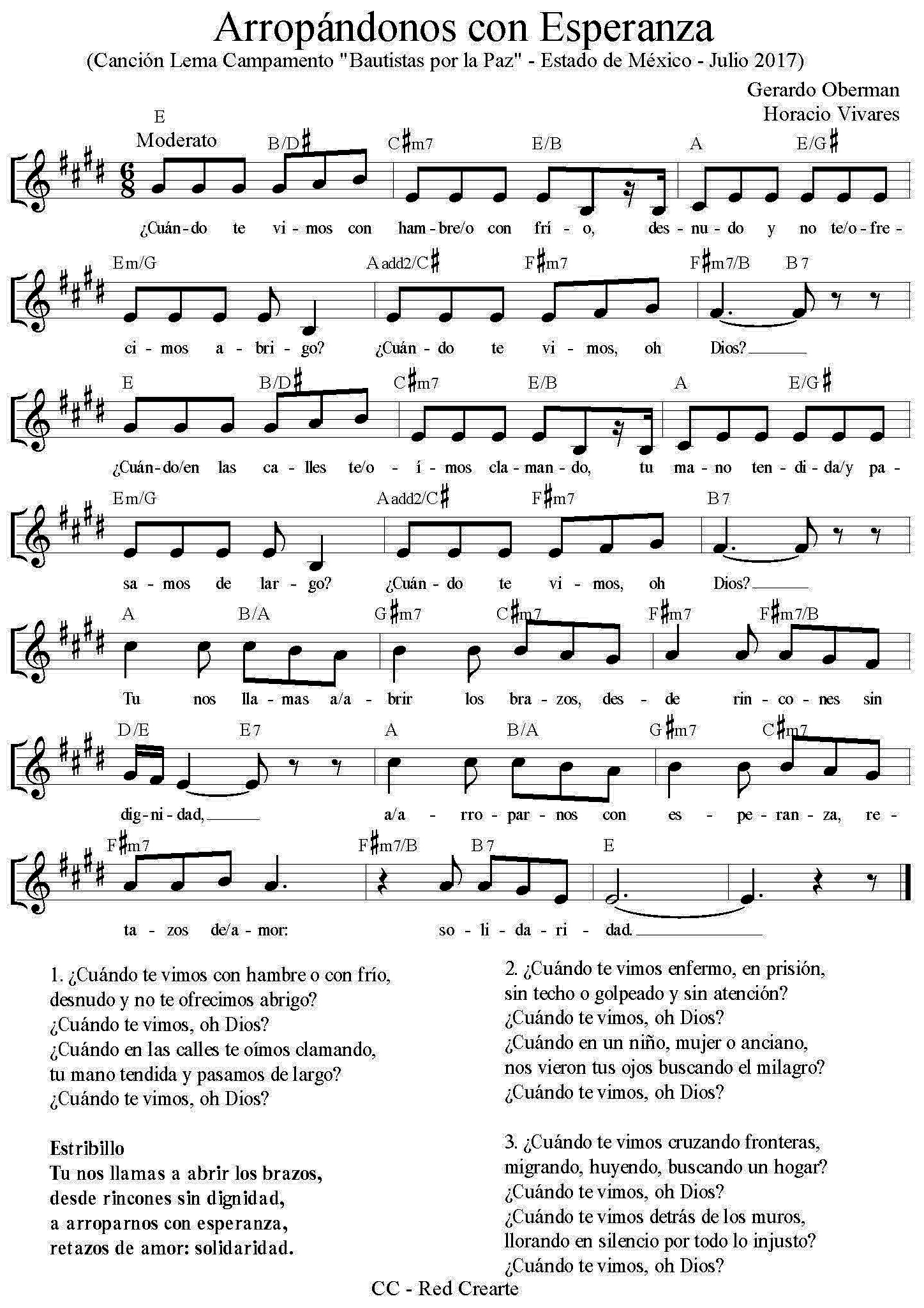 Octubre 1 – Décimo séptimo domingo de Pentecostés (Verde)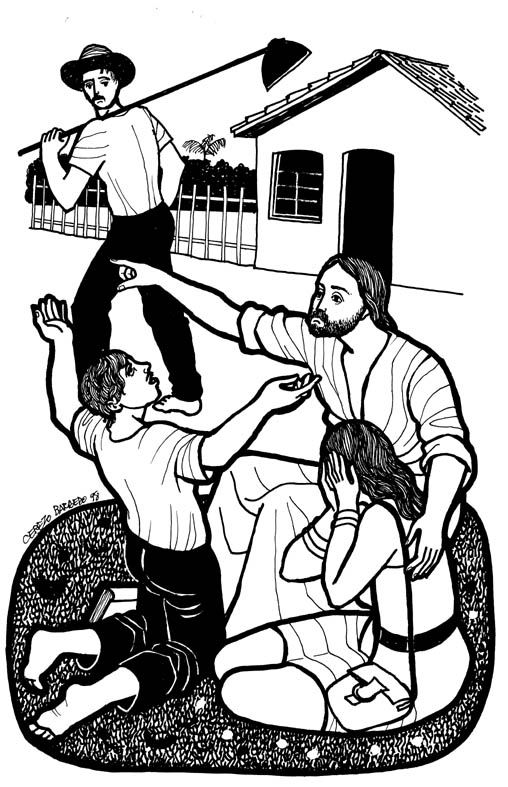 Cerezo BarredoEvangelio de Mateo 21.23-32: Jesús expulsó a los mercaderes del templo. Y ahora los jefes de los sacerdotes y los ancianos del pueblo judío lo interpelan: “Con qué autoridad haces estas cosas? Jesús les cuenta de dos hijos, uno que dice que cumplirá lo que el padre le pide, pero no lo hace, y otro que dice que no lo va a hacer, pero que finalmente cumple.Libro del Éxodo 17.1-7: Comenzando a caminar por el desierto, liberado de la esclavitud de Egipto, el pueblo sufre de sed y reclaman fuertemente a Moisés. Y el Señor le promete al líder que hará salir agua de una roca, aunque están probándolo a él. Carta a los Filipenses 2.1-11: Si Cristo les ha dado el poder de animar, si participan del mismo Espíritu, muestren la misma manera de pensar de Cristo Jesús, el que no se aferró al ser igual a Dios, sino que se humilló a sí mismo, hasta la muerte.Salmo 78.1-4, 12-16: Pueblo mío, atiende mi enseñanza, te lo diré con los refranes de nuestros antepasados: Dios hizo tantas maravillas entre nosotros: ¡hasta hizo brotar aguas de la peña!.Recursos para la predicación:Recursos para la acción pastoral:Recursos para la liturgia del culto comunitario:Octubre 8 – Décimo octavo domingo de Pentecostés (Verde)Octubre 8 – Décimo octavo domingo de Pentecostés (Verde)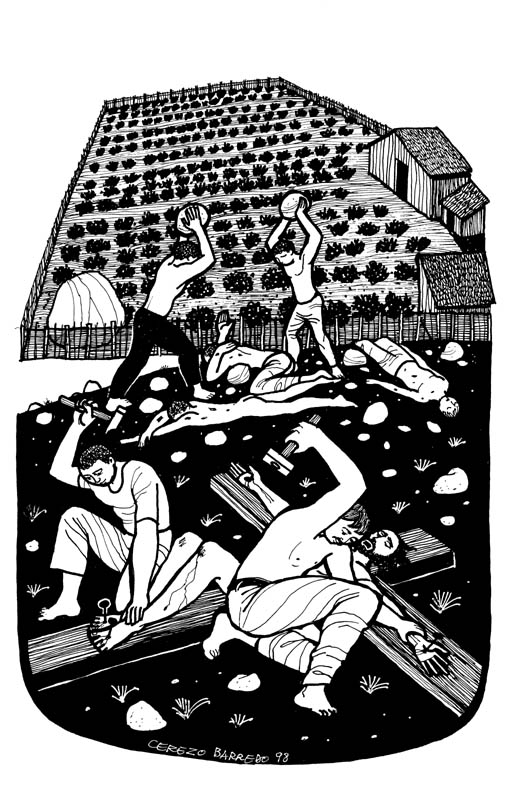 Cerezo  BarredoEvangelio de Mateo 21.33-46: Una finca es alquilada, pero cuando el dueño pide lo que le corresponde de la cosecha, los inquilinos golpean y matan a sus representantes. Serán castigados y se les quitará la finca, y así también es como el reino de Dios será quitado a ustedes, para dárselo a gente que produzca los frutos que debe dar.Libro del Éxodo 20.1-4, 7-9, 12-20: No tendrás otros dioses aparte de mí, no te harás ídolos para adorarlos, no uses mal mi nombre, dedícame un día a la semana, honra a tus padres, no mates ni cometas adulterio, no robes ni mientas, no codicies. Y no tengan miedo de nada, pero deberás temerme a mí, a fin de que no te pierdas.Carta a los Filipenses 3.4b-9, 12-14: Yo tendría motivos para confiar en mi cumplimiento religioso, fanático y perseguidor de los cristianos. Pero ahora considero todo eso como basura. No me considero perfecto, pero sigo adelante, sigo a la meta…Salmo 19.1-10: El cielo, toda la creación, los días, las noches y el mismo sol, sin palabras, proclaman la gloria de Dios. Y la enseñanza del Señor da nueva vida, da sabiduría, alegra el corazón…Recursos para la predicación:Recursos para la acción pastoral:Recursos para la liturgia del culto comunitario:Dios de gracia, Dios de gloria,danos pronto tu poder,a tu antigua iglesia adornacon un nuevo florecer,Danos luz y valentía// en la hora del deber. //Hoy los vientos de tormentanos sacuden sin cesar;de egoísmo y miedos vanosDios nos puede resguardar.Danos luz y valentía// para nunca desmayar. //Nuestros odios inhumanoscura con tu inmenso amor;líbranos de la inconsciencia,la injusticia y el temor.Danos luz y valentía// frente a toda tentación. //Guíanos por las más altasrutas de tu santa paz;proclamando para el almaverdadera libertad.Danos luz y valentía// y firmeza en tu verdad. //Octubre 15 – Décimo noveno domingo de Pentecostés (Verde)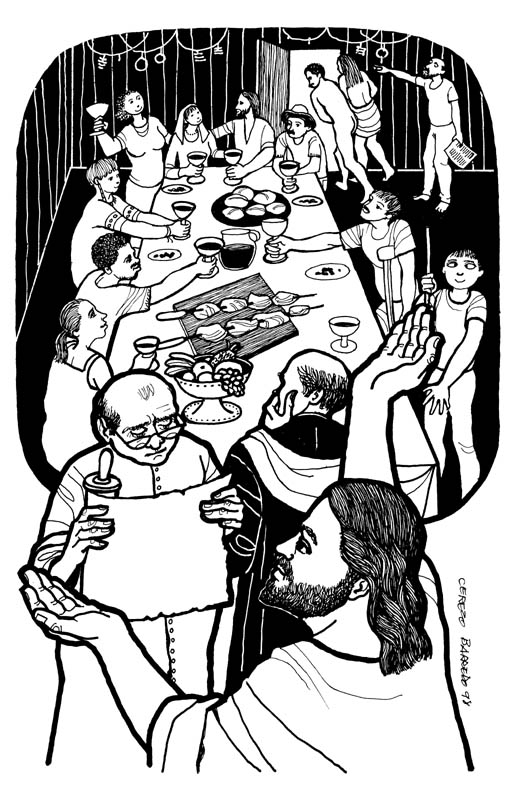 Cerezo BarredoEvangelio de Mateo 22.1-14: Un rey invita a la fiesta de bodas de su hijo, pero todos los invitados se excusan de distintas maneras, y algunos hasta matan a sus enviados. Entonces el rey manda a buscar gente buena y mala para ir a su fiesta. Cuando aparece uno sin traje adecuado, es expulsado: muchos son llamados, pero pocos son escogidos.Libro del Éxodo 32.1-11, 14: Como Moisés tardaba en bajar del monte de la Ley, el pueblo se  hace una imagen para festejar al Dios que los liberó. Dios quiere empezar de nuevo, con un nuevo pueblo. Pero Moisés intercede por ellos, y Dios renuncia a la idea de hacer daño a su gente.Carta a los Filipenses 4.1-7: Queridos hermanos, sigan firmes en el Señor. Ustedes hermanas que están peleadas, pónganse de acuerdo, y los demás, acompáñenlas. ¡Alégrense siempre en el Señor, siempre!Salmo 106.1-3, 19-23: ¿Quién podrá alabar al Señor como él lo merece? Felices los que practican la justicia! Hay quienes cambiaron al Dios glorioso por cualquier imagen, olvidándose de Dios, su Salvador.Recursos para la predicación:Recursos para la acción pastoral:Recursos para la liturgia comunitaria:Octubre 22 – Vigésimo primer domingo de Pentecostés (Verde)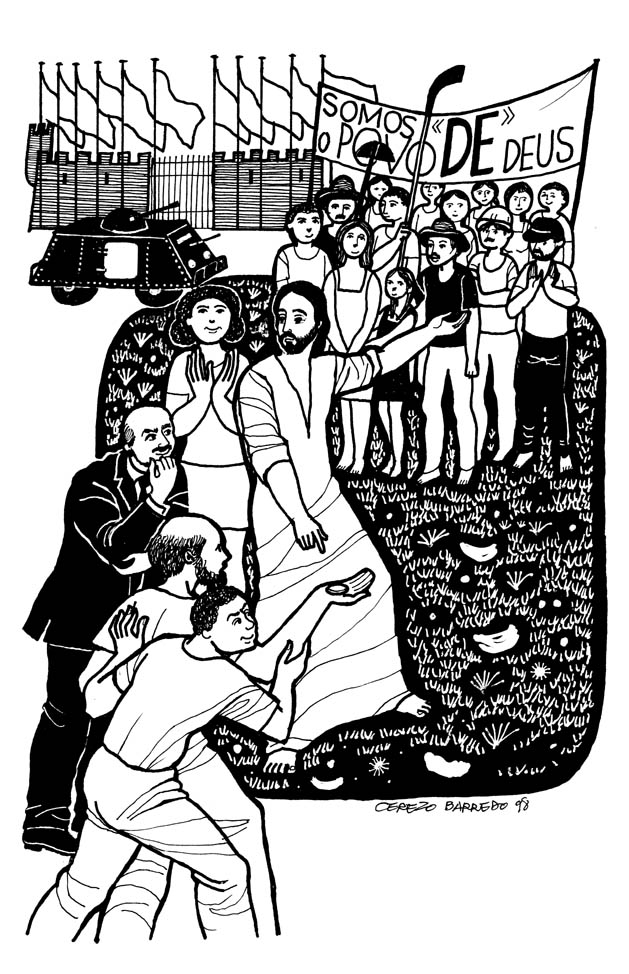 Cerezo BarredoEvangelio de Mateo 22.15-22: Le hacen a Jesús una pregunta tramposa: ¿Está bien que paguemos los impuestos al Emperador? Y Jesús les responde: “Hipócritas, muéstrenme una moneda, ¿de quién es esa imagen?” Contestan: “Del César”. “Pues bien –responde Jesús– , denle al César lo que es del César, y a Dios lo que es de Dios.Libro del Éxodo 33.12-23: Moisés le pide al Señor: hazme saber tus planes, para que yo pueda tener confianza en ti. Moisés le pide al Señor la seguridad de su compañía, y finalmente le pide que le deje ver su gloria. Dios le concede ver sus espaldas, pero nadie podrá ver su rostro.1ª Carta a los Tesalonicenses 1.1-10: Pablo y compañeros saludan a la comunidad creyente: que Dios los llene de su paz, siempre damos gracias a Dios por su fe, su amor y su esperanza, y por cómo ustedes abandonaron los ídolos y se volvieron al Dios vivo y verdadero para servirle.Salmo 99.4-9: Tú eres un Rey poderoso, que ama la justicia, la igualdad, la rectitud. Moisés, Aarón y Samuel entre los que alabaron tu nombre. Fuiste un Dios de perdón, pero también castigaste sus maldades.Recursos para la predicación:Recursos para la acción pastoral:Recursos para la liturgia del culto comunitario:Octubre 29 – Vigésimo segundo domingo de Pentecostés (Verde)Después de estos textos ofrecemos algunos recursos para conmemorarla Reforma Protestante, en sus 500 años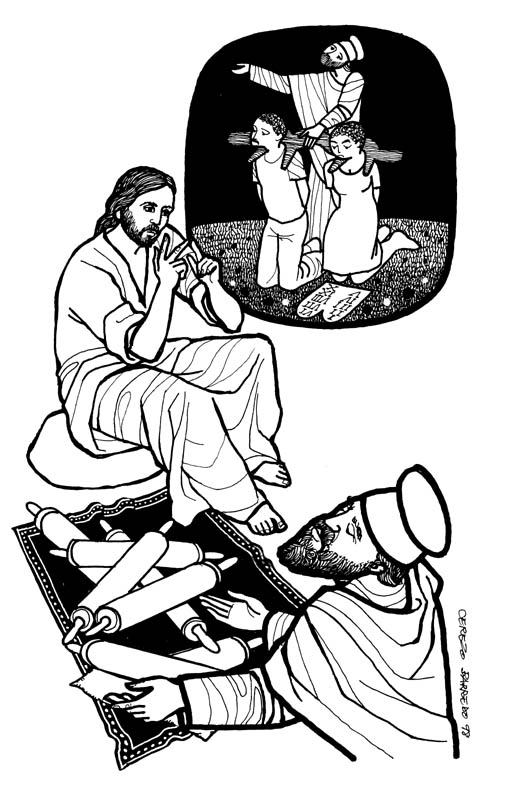 Cerezo BarredoEvangelio de Mateo 22.34-40: Un intérprete de la ley pregunta a Jesús para ponerlo a prueba: ¿Cuál es el gran mandamiento en la ley? Jesús responde: “Amarás al Señor tu Dios con todo tu corazón, tu alma y tu mente”; y “amarás a tu prójimo como a ti mismo”. Libro del Éxodo 22.21-27: No maltrates al extranjero, porque ustedes también fueron extranjeros en Egipto, no maltrates a las viudas ni a los huérfanos. Si les prestas dinero a alguien pobre de mi pueblo, no te portes con ella como un prestamista, y si te da su ropa como garantía del préstamo, devuélvesela al ponerse el sol...1ª Carta a los Tesalonicenses 2.1-8: Dios nos ayudó a anunciarles a ustedes su evangelio, con todo valor y en medio de fuerte lucha. Nunca los halagamos con palabras bonitas, fuimos para ustedes como madre que cuida sus hijos.Salmo 90.1-3, 13-17: Señor, tú has sido nuestro refugio por todas las edades, pero nos haces volver al polvo. Vuélvete a nosotros, Señor, llénanos de tu amor cada día, y afirma nuestro trabajo.Recursos para la predicación:Recursos para la acción pastoral:Recursos para la liturgia del culto comunitario:No celebramos la muerte, celebramos la vida.
No celebramos la cruz, celebramos la victoria.No celebramos ausencias, celebramos su presencia. 
No celebramos “lo que pudo ser”, celebramos lo que será.Toda vez que Jesús vive y reina, 
toda vez que el Maestro resucitó,
toda vez que se hace presente,
nace la vida, la alegría, el sentido y la esperanza.Cuando nos amamos, 
cuando ofrecemos nuestra vida 
y nuestras manos al servicio del prójimo,
cuando construimos relaciones 
y un mundo con lugar para todos,
sin barreras, sin exclusiones, 
sin límites, como el amor de Dios,
Jesús se hace presente 
y resucita la vida.Jorge Daniel Zijlstra – Tomado de: Red CrearteSuplemento – Lutero y la Reforma Litúrgica ¿Será necesario recordarles que el Leccionario 2017 de la IEMA trae unos valiosos aportes litúrgicos sobre el “Culto 500 años de la Reforma – 31 de Octubre del 2017”, en las páginas 38-42?Noviembre 5 – Vigésimo tercer domingo de Pentecostés (Verde)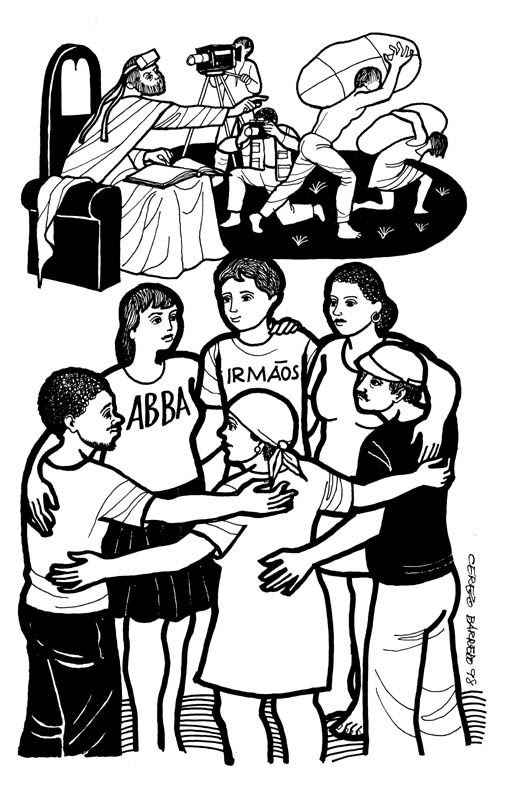 Cerezo BarredoEvangelio de Mateo 23.1-12: Hagan lo que dicen los escribas y fariseos, pero no sigan su ejemplo: Imponen cargas sobre todos y ellos nunca las levantan, les encantan las primeras filas y que todos los saluden. Ustedes no busquen que los llamen Rabí, o padre, o maestro. El que se enaltece será humillado, y el que se humilla será enaltecido.Profeta Malaquías 1.14 – 2.2, 8-10: Maldito el que me trae ofrendas de animales enfermos, cuando me han prometido uno sano. Y malditos  ustedes, los sacerdotes, que no tomaron en serio el honrarme. Ustedes con sus enseñanzas han hecho caer a muchos, y además no tratan a todos por igual. Todo el pueblo los va a tener por viles y despreciables.1a Carta a los Tesalonicenses 2.9-13: Nosotros nos portamos con ustedes de manera irreprochable, y animamos y consolamos a cada uno de ustedes. Damos gracias a Dios porque ustedes pudieron recibir nuestra predicación como mensaje de Dios y no mensaje de hombres.Salmo 107.1-9: Den gracias al Señor, porque su amor es eterno. El Señor salvó a su pueblo cuando estaban perdidos. Ellos clamaron al Señor y él los puso en buen camino, hacia una ciudad donde vivir.Recursos para la predicación: Recursos para la acción pastoral:Recursos para la liturgia del culto comunitario:Noviembre 12 – Vigésimo cuarto domingo de Pentecostés (Verde)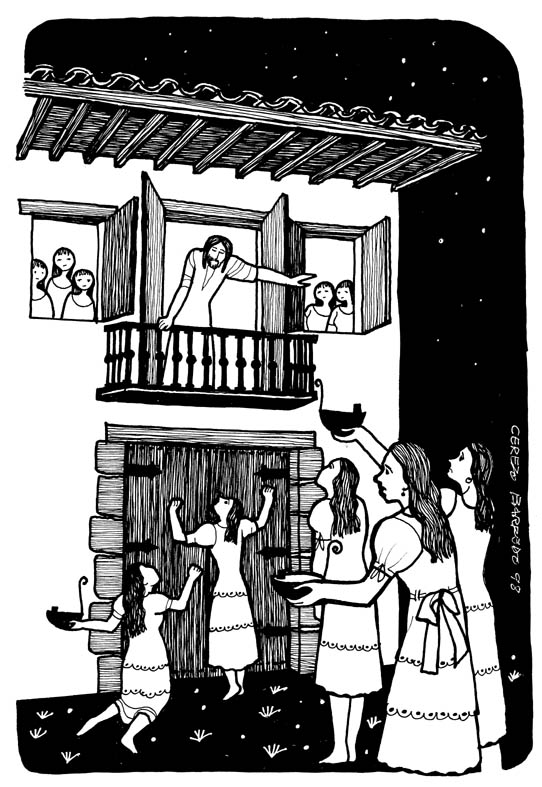 Cerezo BarredoEvangelio de Mateo 25.1-13: El reino de los cielos es como pasó en una boda: diez muchachas salen a recibir al novio con sus lámparas de aceite, cinco tienen listas sus lámparas pero otras cinco se quedan sin aceite y se quedan afuera de la fiesta. Manténganse despiertos, porque no saben cuándo será el día ni la hora de estar atentos.Libro de Josué 24.1-2a, 14-25: Josué reúne a todo el pueblo de Israel y les dice: Apártense definitivamente de todos los dioses que sus antepasados adoraron, y sirvan al Señor. Elijan hoy a quién van a servir: si a esos dioses o al Señor. ¡Yo y mi familia serviremos al Señor! ¡Ustedes mismos son testigos de que han escogido servir al Señor!1a Carta a los Tesalonicenses 4.13-14: Por no saber lo que pasa con los muertos, no estén tristes como los que no tienen esperanza. Así como Jesús murió y resucitó, Dios resucitará con Jesús a los que murieron creyendo en él.Salmo 78.1-8: Yo les hablo en los refranes de mi pueblo antiguo, que nuestros padres nos contaron y que le pasamos a nuestros hijos, para que confiemos en el Señor, nunca generaciones de corazones débiles de corazón y de espíritu.Recursos para la predicación:Recursos para la acción pastoral:Recursos para la liturgia del culto comunitario:Noviembre 19 – Vigésimo quinto domingo de Pentecostés (Verde)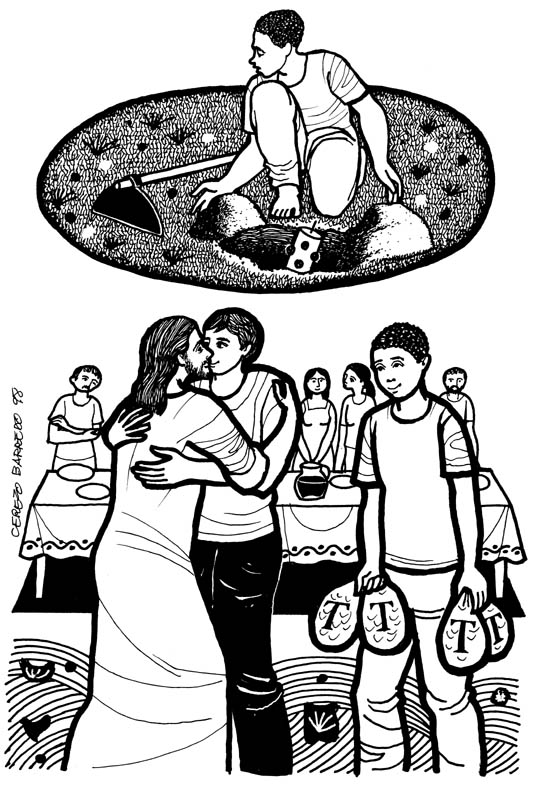 Cerezo BarredoEvangelio de Mateo 25.14-30: El reino de los cielos es como un hombre que se va de viaje y deja mucho dinero a cargo de sus siervos, a uno cinco mil monedas de plata, a otro dos mil y a otro mil. Ellos hacen negocios ganando el doble, menos uno que esconde ese dinero. “Siervo malo y negligente”, denle ese dinero al que juntó 10.000!Libro de los Jueces 4.1-7: Jabín, rey de los cananeos, con su jefe militar Sísara, oprime cruelmente a los israelitas durante veinte años, hasta que por fin estos le suplican al Señor que los ayude. Y el Señor llamó a Débora, pues él va a entregar a Sísara en manos de los hijos de Israel.1a Carta a los Tesalonicenses 5.1-8: Ustedes saben bien que el día del regreso del Señor llegará cuando menos lo esperen, por eso no debemos dormir, sino mantenernos despiertos. Debemos protegernos con la coraza de la fe y el amor, y con el casco de la salvación.Salmo 123: Hacia ti, Señor, miro suplicante, como mira el criado la mano de su amo, esperando que él nos tenga compasión. ¡Demasiado hemos sufrido la burla y el desprecio de los ricos y orgullosos!Recursos para la predicación:Recursos para la acción pastoral:Recursos para la liturgia del culto comunitario:He recorrido en tu nombrela ruta de mis hermanos.Corren, Señor, tiempos “recios”,hay plagas en las utopías y  “Quijotes” enterrados.A pesar de todo, brindo y levanto entre mis manosla copa de la esperanzaque a mí me sigue alentando.Brindo por el hombre. Tú primero has apostadoporque  has bajado a mi noche porque a mi puerta has llamadoy caminas a mi lado.Brindo por tu ternura. porque eliges lo pequeño, porque recreas el barroporque eres fuerza en lo débil cuando en Ti se va apoyando. Porque eliges lo pequeño,porque recreas el barro,porque eres fuerza en lo débil cuando en Ti se va apoyando.Brindo porque el que en Ti esperanunca queda defraudado.Tú, que en mí pones primerolo que doy, cuando doy algo.Tú, que guardas  las semillas ¿Cuando al sembrar “desparramo”Brindo de pie  y en caminoporque seguiré andando.Y alzaré cada mañana –aunque me tiemblen las manos–la copa de la esperanza que Tú seguirás colmando.No conocemos el origen de este poema, enviado por Alejandra (?).Noviembre 26 – Vigésimo sexto domingo de Pentecostés – Reinado de Cristo (Blanco)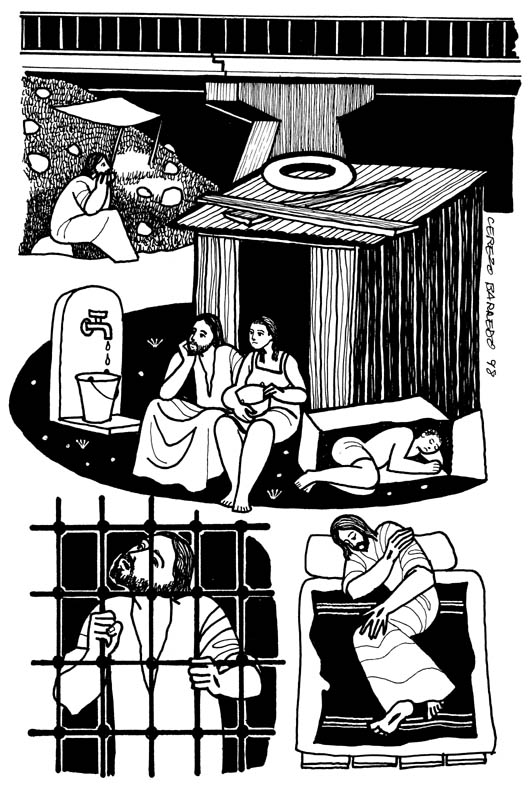 Cerezo BarredoEvangelio de Mateo 25.31-46: Cuando el Hijo del Hombre venga en su gloria apartará a unos y otros y les preguntará: Tuve hambre y ustedes me dieron de comer, tuve sed y me dieron de beber… Le dirán: ¿Cuándo me vieron con hambre, o con sed? Y él: Todo lo que hicieron por mis hermanos más pequeños, por mí lo hicieron.Profeta Ezequiel 34. 11-12, 16, 20-23: Yo, el Señor, voy a encargarme del cuidado de mi rebaño; yo seré el pastor que se preocupa por sus ovejas dispersas, buscaré a las perdidas, ayudaré a las débiles y cuidaré a las gordas y fuertes, pero voy a hacer justicia entre las ovejas gordas y las flacas. Voy a hacer justicia entre las ovejas…Carta a los Efesios 1.18-23: Que Dios les ilumine la mente, que sepan a cuál esperanza fueron llamados y cuán grande es su poder: el que resucitó a Cristo, poniéndolo por encima de todo poder…Salmo 100: Canten al Señor con alegría, habitantes de toda la tierra. Reconozcan que el Señor es Dios, nosotros somos pueblo suyo y ovejas de su prado. ¡El Señor es bueno, su amor es eterno, su fidelidad no tiene fin!Recursos para la predicación:Recursos para la acción pastoral:Orientaciones para la liturgia del culto comunitario:Esta ha sido una nueva entrega de recursos litúrgicos y pastorales del tiempo de Pentecostés del año 2017, meses de Octubre y Noviembre (Ciclo A)para hermanos y hermanas encargados del ministerio de la Palabra, realizando trabajos pastorales en amplio sentido y con distintos gruposy a  encargados y encargadas de la liturgia del culto comunitario.Seguimos el ecuménico “Leccionario Común Revisado”, haciendo algunos cambios debidamente fundamentados en otros leccionarios o en algunos de años anteriores.Este material circula gratuitamente y solamente en ámbitos pastorales, dando crédito a todos los autores hasta donde los conocemos y agradeciendo su disponibilidad.Agradecemos asimismo sus comentarios.Fraternalmente, Laura D’Angiola y Guido Bello,desde la congregación metodista de Temperley, Buenos Aires Sur.lauradangiola@hotmail.comguidobello88@gmail.com